Принят на педагогическом совете                                                        УтвержденМАДОУ ЦРР-д/с№32                                                                            заведующимпротокол №1 от 31.08. 2020г.                                                                МАДОУ ЦРР-д/с№32                                                                                                                                                                                                                                                                                                                    ________Дементьевой Л.В.ПУБЛИЧНЫЙ ОТЧЕТ О ДЕЯТЕЛЬНОСТИМАДОУ ЦРР-д/с № 32ЗА 2019-2020 УЧЕБНЫЙ ГОД. I раздел. Общая характеристика учрежденияУчредитель: администрация муниципального образования Кавказский район         Заведующий: Дементьева Людмила ВладимировнаНаш адрес: 352 396, Краснодарский край, Кавказский район, г. Кропоткин, Микрорайон 1, дом 43.    Телефон: 8(861 38) 3-47-01, 3-47-02, 3-47-03    Факс: ---- нет    Тип учреждения: дошкольное образовательное учреждение.    Вид учреждения: центр развития ребенка -детский садОрганизационно-правовая форма: муниципальное автономное учреждение.Лицензия на образовательную деятельность: №08786 от 29 июня 2018 г. Срок действия: бессрочная.Лицензия на медицинскую деятельность: серия ЛО23-01 № ЛО-23-01-011171 от 07 апреля 2017 г. срок действия – бессрочно.Общая характеристика учреждения.  Муниципальное автономное дошкольное образовательное учреждение центр развития ребенка - детский сад № 32 города Кропоткин муниципального образования Кавказский район, (именуемое далее – МАДОУ) является некоммерческой организацией, созданной для оказания услуг в целях обеспечения реализации предусмотренных законодательством Российской Федерации полномочий муниципального образования Кавказский район в сфере образования.Муниципальное дошкольное образовательное учреждение центр развития ребенка - детский сад № 32 города Кропоткин муниципального образования Кавказский район создано на основании постановления администрации муниципального образования Кавказский район № 129 от 03.02.2017г.  «О реорганизации муниципального автономного дошкольного образовательного учреждения центр развития ребёнка - детский сад №17 города Кропоткин муниципального образования Кавказский район» в форме выделения     муниципального автономного дошкольного образовательного учреждения центр развития ребёнка - детский сад №32 города Кропоткин муниципального образования Кавказский район».   МАДОУ является юридическим лицом, и от своего имени может приобретать и осуществлять имущественные и личные неимущественные права, нести обязанности, быть истцом и ответчиком в суде.Статус МАДОУ по гражданскому законодательству: - организационно-правовая форма — муниципальное учреждение;- тип учреждения -  автономное. Статус МАДОУ по законодательству об образовании:- тип — дошкольная образовательная организация.Наименование МАДОУ на русском языке:полное - муниципальное автономное дошкольное образовательное учреждение центр развития ребенка - детский сад № 32 города Кропоткин муниципального образования Кавказский район, сокращенное — МАДОУ ЦРР-д/с № 32.Место нахождения МАДОУ (юридический и почтовый адрес): 352396, РФ, Краснодарский край, Кавказский район, город Кропоткин, Микрорайон 1, дом 43.      Образовательная деятельность осуществляется МАДОУ по адресу: 352396, РФ, Краснодарский край, Кавказский район, город Кропоткин, Микрорайон 1, дом 43.      Учредителем и собственником имущества МАДОУ является муниципальное образование Кавказский район.      Функции и полномочия учредителя МАДОУ осуществляет администрация муниципального образования Кавказский район (далее - Учредитель) в лице главы муниципального образования Кавказский район, управления имущественных отношений администрации муниципального образования Кавказский район (далее – Управление) и Управления образования администрации муниципального образования Кавказский район (далее - Уполномоченный орган). В случае реорганизации органов местного самоуправления права учредителя переходят к соответствующим правопреемникам.МАДОУ филиалов и представительств не имеет.МАДОУ вправе создавать свои филиалы и представительства с предоставлением им полностью (или частично) правомочий юридического лица в соответствии с действующим законодательством.    МАДОУ ЦРР-д/с№32 – новое отдельно стоящее здание, расположенное внутри жилого комплекса микрорайона 1 города Кропоткин. Ближайшее окружение – МБУСОШ №7, библиотека им. С.Я.Маршака, Центр занятости населения, спорткомплекс «Смена», кропоткинский детский дом -интернат.    МАДОУ ЦРР-д/с№32 комплектуется с 1 мая по 1 сентября. Выпуск детей в школу осуществляется с 1 июня.     Численный состав педагогов и руководителей– 44 человека.Режим работы.  МАДОУ ЦРР-д/с№32 работает по пятидневной рабочей неделе с выходными днями в субботу и воскресенье, режим работы групп – 10,5 часов, с 7.30 до 18.00 часов.Состав воспитанников.Численный состав воспитанников на 1 августа 2020 года – 390 человек.    Образовательная деятельность по образовательным программам в МАДОУ осуществляется в группах для детей от 2-х лет до прекращения образовательных отношений.При наличии соответствующих условий в МАДОУ могут функционировать группы для детей с 2-х месяцев.Группы могут иметь общеразвивающую, компенсирующую, оздоровительную и комбинированную направленность и регламентируется локальными актами МАДОУ.В группах общеразвивающей направленности осуществляется реализация основной общеобразовательной программы–образовательной программы дошкольного образования.В группах компенсирующей направленности осуществляется реализация адаптированной основной образовательной программы дошкольного образования для детей с ограниченными возможностями здоровья с учётом их психофизического развития, индивидуальных возможностей, обеспечивающий коррекцию нарушений развития и социальную адаптацию обучающихся с ограниченными возможностями здоровья.   В МАДОУ функционируют всего 22 группы.Из них 9 групп общеразвивающей направленности, из них:  - 3 группы раннего возраста – от 2 до 3-х лет;  - 6 групп дошкольного возраста (младшие, средние, старшие и подготовительные группы) - от 3-х до 7-ми лет. И 8 групп компенсирующей направленности. Из них: 6 групп для детей с тяжёлыми нарушениями речи (ТНР) (старшие и подготовительные группы) – от 5-ти до 7 –ми лет, 2 группы для детей с задержкой психического развития (ЗПР) и 1 ГКП для детей для детей-инвалидов «Особый ребенок» с умственной отсталостью (умеренной и тяжелой) от 5-ти до 7(8) лет и  4 ГКП для детей-инвалидов с умственной отсталостью (тяжелой и глубокой), с тяжелыми и множественными нарушениями развития) «Особый ребенок1,2,3,4» от 5-ти до 7 (8) -ми лет.Режим работы групп:     Продолжительность работы МАДОУ составляет 10,5 часов, по потребности родителей может быть удлинен. Допускается   посещение   детьми МАДОУ по индивидуальному графику.    Условия предметно-развивающей среды МАДОУ соответствуют всем необходимым требованиям развития и воспитания дошкольника. Кроме того, дети приобретают опыт общения и обогащают взаимоотношения с детьми и взрослыми, входят в устойчивые игровые объединения и совместную деятельность со сверстниками.  Созданная в МАДОУ социально-педагогическая модель в полной мере способствует подготовке этих детей к предстоящему школьному обучению. Причём имеется в виду не только развитие их интеллекта, а скорее социальная готовность к школе, к встрече с новым коллективом детей, с новыми требованиями. Наша задача- облегчить переход детей в новую социальную среду, ускорить процессы адаптации в школе. МАДОУ ведётся мониторинг сохранения контингента воспитанников и данныеСведения и контингенте воспитанников (на момент составления отчета).Данные о контингенте воспитанников (на момент составления отчета).3 раздел. Состояние здоровья воспитанников.     Анализ состояния здоровья детей показывает эффективность реализуемых в детском саду мероприятий.Распределение по группам здоровья за 2018 год.Распределение по группам здоровья за 2019 год. Данные углубленного медицинского осмотра за 2018 год.Данные углубленного медицинского осмотра за 2019 год.Сведения о посещаемости и заболеваемости по МАДОУ ЦРР- д/с№32 за 2018Сведения о посещаемости и заболеваемости по МАДОУ ЦРР- д/с№32 за 2019По результатам адаптации детей к дошкольному учреждению: ни у кого из детей не выявлена тяжелая степень адаптации, 28 % детей со средней степенью адаптации, 72% детей с легкой степенью адаптации     Физкультурно-оздоровительная работа в МАДОУ строится по трем направлениям:- оздоровительное: укрепление здоровья детей, развитие компенсаторных функций, устранение недостатков в физическом развитии, повышение сопротивляемости организма к неблагоприятным факторам внутренней и внешней среды;- воспитательное: социальное формирование личности с учетом её фактора развития, воспитание человека с творческими способностями, что предусматривает нравственные, умственные, трудовые и эстетические потребности личности;- образовательное: усвоение систематизированных знаний, формирование двигательных умений и навыков, развитие двигательных умений и навыков, развитие двигательных способностей и в первую очередь, формирование отношения к двигательной активности, интереса и потребности в физическом совершенствовании ребенка, внедрение в практику нетрадиционных методов и приемов формирования движений и развития физических качеств.   Одним из важнейших условий воспитания здорового ребенка является рациональный двигательный режим:- утренняя гимнастика(5-10мин.)- физкультурные занятия в спортивном зале- физкультурные занятия на воздухе- игровая двигательная активность на прогулке ежедневно (подвижные игры, спортивные игры, хороводы, элементы эстафет, соревнований)- закаливающие процедуры, упражнения для коррекции и профилактики плоскостопия ежедневно, дыхательные упражнения- физкультурные паузы между занятиями ежедневно- физкульминутки на занятии несколько раз в день с использованием дыхательной гимнастики, упражнения для формирования осанки;- спортивные праздники 2-3 раза в год- Дни здоровья 5 раз в год- физкультурные досуги 1 раз в месяц- занятия в секциях, кружках 1 – 2 раз в неделю.    Физическое здоровье детей в МАДОУ укрепляется такими средствами, как:- физические упражнения;- закаливание (водные процедуры, воздушные ванны, утренняя гимнастика, бодрящая зарядка, солнечные ванны, сон с доступом свежего воздуха, чистка зубов);- полноценное питание, включая дополнительный второй завтрак;- гигиена режима;- психогимнастика.      При организации закаливающих процедур учитываются следующие факторы:- регулярность - интенсивность-комфортность- эмоциональная расположенность детей к данным мероприятиям.  Для физического воспитания в МАДОУ организуются:- образовательная деятельность по физическому развитию (занятия-тренировки, занятия – соревнования, сюжетные занятия –зачеты, занятия серии «Валеология»);- спортивные игры;-физкультурные досуги, праздники, дни здоровья;- секционно-кружковая работа;- углубленные осмотры детей врачами с комплексной оценкой здоровья;      В штат учреждения введены должности: 2 инструктора по физической культуре, 2 ставки старшей медсестры.     Перспективы и контроль в современных условиях охраны и укрепления здоровья заключаются в следующем:1. Диспансерное наблюдение в соответствии с видом патологических отклонений в состоянии здоровья и развития.2. Соблюдение режима дня; общего двигательного режима.3.Осуществление медико-педагогического контроля за правильной организацией занятий, физической нагрузкой соответственно полу, возрасту, группе здоровья.         Статистические данные о состоянии здоровья воспитанников свидетельствуют о результативности, проводимой в работы по профилактике и оздоровлению детей.         С часто болеющими детьми работа ведётся согласно плана, с диспансерными детьми- индивидуально, учитывая диагноз заболевания.4 раздел. Структура управления.    Управление МАДОУ осуществляется в соответствии с Уставом и законодательством РФ, строится на принципах единоначалия и самоуправления. Важным в системе управления МАДОУ является создание механизма, обеспечивающего включение всех участников педагогического процесса в управление. Управленческая деятельность по своему характеру является деятельностью исследовательской и строится на основе отбора и анализа педагогической и управленческой информации.Управляющая система состоит из двух структур:I структура – общественное управление:	педагогический совет (осуществляет руководство образовательной деятельностью); 	Наблюдательный Совет Центра; 	общее собрание коллектива (вправе принимать решения, если в его работе участвуют более половины работников, для которых учреждения является основным местом работы);	профсоюзный комитет (представляет интересы трудового коллектива в период между общими собраниями коллектива); 	Совет родителей, деятельность которых регламентируется Уставом учреждения и соответствующими положениями.II структура – административное управление, которое имеет линейную структуру.I уровень – заведующий ДОУ.Управленческая деятельность заведующего обеспечивает- материальные, организационные;- правовые;- социально – психологические условия для реализации функции управления образовательным процессом в ДОУ.Объект управления, заведующего – весь коллектив.II уровень – заместитель заведующего по ВМР, зам. зав п АХР, старшая медсестра.Объект управления управленцев второго уровня – часть коллектива согласно функциональным обязанностям.III уровень управления осуществляется воспитателями, специалистами и обслуживающим персоналом.Объект управления – дети и родители.   Всего сотрудников- 87 чел. Из них:административный состав- 4 чел.педагогический персонал-45 чел.обслуживающий персонал-38 чел.   Отношения между МАДОУ и Управлением образования администрации МО Кавказского района определяются действующим законодательством РФ, нормативно-правовыми документами органов государственной власти, местного самоуправления и Уставом учреждения.   Отношения МАДОУ с родителями (законными представителями) воспитанников регулируются в порядке, установленном Законом РФ «Об образовании» и Уставом.    МАДОУ зарегистрирован и функционирует в соответствии с нормативными документами в сфере образования РФ. Структура и механизм управления дошкольным учреждением определяет его стабильное функционирование.    Вывод: Структура и механизм управления МАДОУ определяют стабильное функционирование. Демократизация системы управления способствует развитию инициативы участников образовательного процесса (педагогов, родителей (законных представителей), детей.  Программа развития МАДОУ является результатом творческой деятельности коллектива, родителей и детей. Она появилась не вдруг, не по заказу сверху, а по внутренней необходимости администрации и педагогов, заинтересованных в развитии МАДОУ. Идеи, заложенные в программе, появились несколько лет назад, но реальностью становятся только в последние годы. Этому способствуют изменения в образовании. У нас было время для серьёзного обдумывания идей и планов. Это определило такие важные особенности программы, как реалистичность, прогностичность, целостность, обоснованность. Мы понимаем, что предполагаемая модель развития не является идеальной, мы готовы её совершенствовать и уточнять. Кроме того, судьба программы, степень её реализации в немалой степени будут определяться субъективными условиями, которые в ближайшее время сложатся вокруг системы образования, а именно в вопросах управления и финансирования.ПАСПОРТпрограммы развития МАДОУ ЦРР-д/с№32Использование в работе новейших информационных технологий (сайт: http://sad32.ru,  e-mail: mаdoy_32@maiil.ru) позволяет повысить уровень воспитательно-образовательной работы в МАДОУ, сделать её открытой, доступной, пропагандировать педагогическое мастерство педагогов, поднять рейтинг МАДОУ среди других дошкольных учреждений и родителей, оказывать им своевременную помощь в воспитании детей. А также каждый педагог имеет свой мини сайт на различных педагогических порталах и сетевых сообществах.5 раздел. Условия осуществления образовательного процесса.5.1. Организация предметно-развивающей среды Развитие ребенка зависит не только от того, как организован процесс воспитания, но и от оснащения и условий окружающей его среды. Педагоги нашего МАДОУ постоянно работают над улучшением и оснащением предметно-развивающей среды в группах. Так, в группах раннего возраста (от 2-х лет до 3-х лет) дети обеспечены материалами и пособиями, стимулирующими исследовательскую и манипулятивную деятельность. В группах имеется оригинальные специальные панно для развития сенсорики и мелкой моторики рук, изготовленные руками педагогов. Также в группах для детей ясельного возраста имеется игровой материал для познавательного развития, для сюжетных игр, игровой материал и оборудование для музыкального развития детей, материал для продуктивной творческой деятельности, игры и оборудование для развития движений детей. Оборудование и игрушки расположены в помещениях рационально, по тематическому принципу.   В МАДОУ имеются дидактические средства и оборудование для всестороннего развития детей от 2 до 7 лет, с учетом рационального использования помещений и ФГОС ДО. Для этого все оборудование и дидактический материал расположены по тематическому принципу (по центрам) с учетом возрастных особенностей детей.  В каждой группе имеются различные центры активности: Центр по развитию изобразительной деятельности. Центр театрализованной деятельностиЦентр музыкальной деятельности. Центр художественного чтения (уголок книги). Игровой центр. Экологический центр (природный уголок). Центр детского экспериментированияЦентр нравственно-патриотического воспитания,Центр физического развития и оздоровления детей Центр интеллектуального и речевого развития, в котором игры подобраны в соответствии с возрастом детей, подбор игр систематически меняется и обновляется.В каждой группе существует «уголок уединения», в котором созданы условия, приближенные к домашней обстановке, где ребенок может уединиться, посмотреть фотоальбом, отдохнуть, полежать на диванчике.Весь материал многослоен, поли функционален, обеспечивает занятость детей с разной степенью освоения того или иного вида деятельности. Ребенок в предметной среде свободно выбирает материалы, а предметы, в свою очередь, наталкивают его на новые формы активности, стимулируют рождение новых замыслов без навязывания учебных задач и регламентации деятельности. Ведется постоянная работа над модернизацией среды, поиск более совершенных форм.   Все групповые помещения эстетически оформлены и имеют свой собственный стиль, что способствует художественно-эстетическому развитию детей и прививает чувство вкуса. Цветовой дизайн и оформление помогают сенсорному развитию дошкольников, создают дополнительные зрительные горизонты, благоприятное эмоциональное состояние, желание общаться друг с другом и взрослыми. Расстановка мебели, игрового и дидактического материалов в групповых комнатах согласована с принципами развивающего обучения, индивидуального подхода, дифференцированного воспитания. В каждой раздевальной комнате имеются оригинальные родительские уголки, материал в которых подобран в соответствии с возрастом детей, с учетом запросов родителей и периодически обновляется.    В МАДОУ имеются специальные помещения для коррекционной работы с детьми: 2 кабинета логопеда, 1 кабинет психолога, которые полностью оснащены дидактическими и методическими пособиями, также имеются оригинальные авторские дидактические пособия по коррекционной работе с детьми. Имеется комната психологической разгрузки, которая содержит зону релаксации.    В учреждении имеется специально оборудованные 1 помещение для изостудии, где созданы условия для художественно-эстетического развития детей. В изостудиях дети занимаются различными видами изодеятельности: декоративное рисование, лепка из соленого теста. Она оснащена круглым специальными столами для рисования, индивидуальными мольбертами, досками для демонстрации репродукций и пособий, двусторонними досками для рисования, материалами и средствами для изобразительной деятельности. В студии собран демонстрационный материал по декоративно-прикладному искусству, по технике предметного и сюжетного рисования, предусмотрены места для детских работ, постоянно функционирует выставка работ детей и взрослых. Так же есть специальное помещение, оборудованное материалом для песочной анимации   В МАДОУ имеется специальное помещение для музыкально-театрализованной деятельности: 1 большой музыкальный зал, который эстетически оформлены, раздвижные занавеси, электронное пианино, имеется DVD проигрыватель, мультимедийная установка, музыкальная установка, музыкально-дидактические пособия для развития детей. А также имеются костюмерная с богатым выбором костюмов, атрибутов, созданных руками музыкальных руководителей, воспитателей и родителей.   В МАДОУ созданы условия для укрепления здоровья детей и их физического развития. Имеется 1 большой спортивный зал, оборудованных новейшими спортивным инвентарем: мягкие модули, мячи (баскетбольные, волейбольные, футбольные), обручи, скакалки, «шведские» стенки, маты, гимнастические скамейки, баскетбольные кольца, 4 батута, дорожки здоровья, равновесия, фитболы и  т. д.   Эстетическое оформление помещений, холлов учреждения способствует художественному развитию детей. Каждая холла имеет свое оригинальное неповторимое оформление. В холлах проходят всевозможные выставки: детских работ, фотовыставки, совместных работ детей и родителей, согласно годовому методическому плану. Центральная холла оформлена стендами, содержащими информацию для родителей и сотрудников (визитная карточка, расписание занятий по возрастным группам, уголок охраны труда, пожарной безопасности, уголок безопасности дорожного движения), цветами, имеется уголок российской и кубанской символики: флаги, портреты президента России, губернатора Краснодарского края и главы Кавказского района, гимн России и Краснодарского края, гербы России, Краснодарского края и города Кропоткина.5.2. Обеспечение безопасности жизни и деятельности ребенка.        Работа по организации безопасности МАДОУ включает в себя следующие направления: по пожарной, антитеррористической безопасности, профилактике дорожной безопасности, гражданской обороне.      В целях обеспечения безопасного функционирования, поддержания порядка в период нахождения детей и сотрудников, исключения нахождения на территории, в зданиях посторонних лиц, недопущения совершения террористических актов и других противоправных действий организован пропускной режим.    Регулярно осуществляется осмотр территории, учет посетителей с записью в соответствующих журналах.Также в МАДОУ оборудовано 12 камер по периметру территорий и вытури учреждения и ведётся видеонаблюдение круглосуточно. Также главный вход оснащен видеофоном. Имеются тревожные кнопки.В штат учреждения введены 4,7 ставки сторожа. А также имеются охранники с лицензией.      В зданиях размещены информационные уголки по антитеррористической безопасности, а также имеется паспорт по антитеррористической защищенности.   Оформлены уголки по противопожарной безопасности, размещены планы эвакуации в соответствии с требованиями Госпожнадзора.    Согласно графику, регулярно проводятся тренировочные занятия с детьми и сотрудниками по пожарной безопасности.     Педагогический коллектив ведет работу по профилактике дорожной безопасности детей, которая строится на основе годового плана. Эта работа включает несколько направлений.     Систематически проводится работа с детьми по профилактике безопасности дорожного движения: занятия, экскурсии, развлечения с участием работников ГИБДД, взаимодействие с отрядом ЮИДД СОШ № 7.                                                            Полученные на занятиях знания, дети в практической деятельности закрепляют на транспортных площадках, размеченной в соответствии с требованиями ГИБДД.      Педагогами организована просветительская работа среди родителей через стендовую информацию, листовки, консультации.5.3.  Медицинское обслуживание.В МАДОУ созданы все условия для охраны и укрепления здоровья детей: кабинет для медицинского осмотра детей, изолятор, процедурный кабинет. Медицинский кабинет полностью оснащен, согласно полученной лицензии. Медицинский кабинет лицензирован в 2017 году. Организация режима работы МАДОУ соответствует правилам и нормам "Санитарно эпидемиологическим требованиям к устройству, содержанию и организации режима работы дошкольных образовательных организаций" от 15 мая 2013 г. N 26 г. Москва от "Об утверждении СанПиН 2.4.1.3049-13». Медицинское обслуживание воспитанников проводится по трем направлениям:   - оздоровительная работа;    -профилактическая работа;- просветительская работа.      Медицинским персоналом на основе мониторинга проводится:   - распределение детей по группам здоровья;    - распределение детей по физическому развитию;    - выявление детей с хроническими заболеваниями.
        Старшими медицинскими сестрами МАДОУ (2 человека) ведется учет и анализ общей заболеваемости воспитанников и заболеваемости детей в случаях, анализ простудных заболеваний.
       В течение года в МАДОУ проводились мероприятия, направленные на укрепление здоровья, согласно планам оздоровительных мероприятий         5.4.  Материально-техническая база.
МАДОУ постоянно работает над укреплением материально-технической базы. Постоянно расширяется ассортимент методической литературы, нетрадиционных дидактических средств, помогающие решать задачи внедрения инновационных технологий в воспитательно-образовательный процесс. В следующем учебном году планируется:Приобретение методического и дидактического материала по программе;   МАДОУ – отдельно стояще здание, общей площадью –5513м2.  Здание типовое, на 13 групп.           Групповые ячейки изолированные, принадлежат каждой детской группе.В состав групповой ячейки входит:-  приемная для приема детей и хранения верхней одежды;- групповая – для проведения игр, образовательной деятельности и приема пищи:- уютная спальня для дневного отдыха детей;- буфетная – для подготовки готовых блюд к раздаче и мытья столовой посуды, - умывальная, совмещенная с туалетной.Здания оснащены централизованным холодным и горячим водоснабжением. Территория.    Общая площадь земельного участка – 20949,0 м2. Территория по периметру ограждена забором и зелеными насаждениями.        Территории МАДОУ полностью озеленена. На территории имеется эколого-лесная зона с экологической тропой, где посажены лекарственные травы, цветы, кустарники, хвойные и лиственные деревья, Территория МАДОУ оформлена большим количеством цветочных клумб, много скульптур малых форм.     МАДОУ имеет 1 спортивную площадку, где созданы все условия для физического развития детей, оснащенную спортивно-игровым оборудованием, беговыми дорожками, полосой препятствий, другим инвентарем.   Участок каждой группы укомплектован навесами, столами, лавочками и песочницами, игровым оборудованием. В каждой группе имеется выносной инвентарь для игр детей на прогулках.  Оборудование на участках и в учреждении соответствует всем требованиям техники безопасности.5.5. Качество и организация питания.    Здоровье детей невозможно обеспечить без рационального питания, которое является необходимым условием их гармоничного роста, физического и нервно-психического развития. Питание в учреждении организовано в соответствии с санитарно-гигиеническими требованиями. Перспективное меню выдерживается при наличии продуктов. Дополнительно организован второй завтрак, состоящий из соков, свежих фруктов, витаминизированного напитка.   Ежемесячно проводится анализ питания по выполнению натуральных норм, подсчитывается калорийность. Показателем качественного питания является то, что на протяжении 3-х лет процент выполнения натуральных норм питания по основным продуктам составляет 100%.     Важнейшим условием правильной организации питания является строгое соблюдение санитарно-гигиенических норм к пищеблоку и процессу приготовления пищи, изготовлению и оборотоспособностью в нем пищевых продуктов и продовольственного сырья.    Устройство, оборудование и содержание пищеблоков (старый и новый корпус) соответствует санитарным правилам и нормам организации общественного питания.При организации питания:- соблюдается обеспечение суточной потребности в пищевых веществах и энергии;- строго выполняется режим;- обеспечивается выполнение норм питания ребёнка;- строго соблюдаются санитарно-гигиенические требования;- проводится технологическая и кулинарная обработка продуктов и блюд, согласно технологическим картам, разработанным на каждое блюдо; 	Все продукты, которые поступающие в МАДОУ, соответствуют государственным стандартам и сопровождаются документацией с указанием их качества, сроков реализации, количества. В случае несоответствия продуктов питания требованиям, осуществляется их возврат. Корректировка заявок проводится ежедневно старшей медицинской сестрой.Питьевой режим проводится в соответствии с требованиями СанПиН. Питьевая вода доступна воспитанникам в течение всего времени нахождения в учреждении. При питьевом режиме используется кипячёная вода.5.6. Кадровое обеспечение образовательного процесса.    МАДОУ ЦРР-д/с№32 укомплектован педагогическими и медицинскими кадрами на 100%, штатное расписание составлено с учетом типовых штатов дошкольного учреждения.   Заведующий МАДОУ имеет высшее образование, стаж работы: в данной должности – 11л. 8м., стаж работы – 34 года.В МАДОУ ЦРР-д/с№32 работают высококвалифицированные педагоги и специалисты: всего работающих 87 человек. Из них: 27 пенсионеров — это составляет 31%.      Всего в МАДОУ 45 педагогических работника. Из них:пенсионеров 13 человека — это составляет 29%;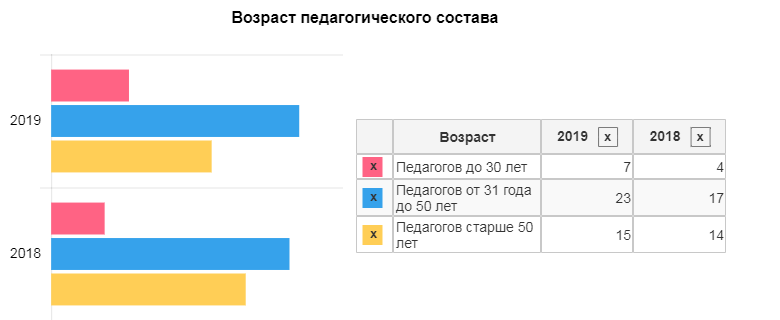 26 человек имеют высшее педагогическое образование — 57,8%;19 среднее профессиональное — 42,2%;14 педагогов имеют высшую квалификационную категорию — 31,1%;8 педагогов имеют первую квалификационную категорию — 17,8%;8 человека имеют соответствие занимаемой должности — 17.8%.15 человек проработало в МАДОУ № 32 еще меньше 2-х лет.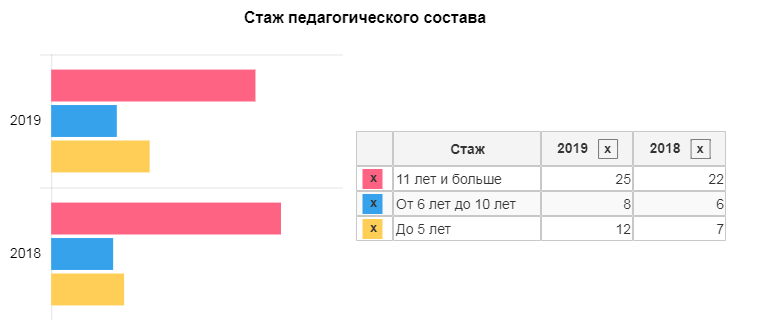  В 2019-2020 учебном году в МАДОУ в целях стимулирования роста профессионального мастерства и инициативы аттестовано:3 педагог на высшую квалификационную категорию4 педагога на соответствие занимаемой должности.Планируют аттестоваться в 2020 учебном году:5 педагогов на высшую квалификационную категорию;5 педагогов на первую квалификационную категорию;7 педагогов на соответствие занимаемой должности.Педагоги МАДОУ – специалисты высокой квалификации, их отличает творческий подход к работе, инициативность, доброжелательность, демократичность в общении, открытость. Одним из условий достижения эффективности результатов деятельности МАДОУ стала сформированности у педагогов потребности в непрерывном профессиональном росте, а также разработке и реализации рабочих программ, методических разработок, пособий, обобщений личного опыта:Назарова Елена Евгеньевна – воспитатель – опыт работы на тему: «Формирование у детей старшего дошкольного возраста готовности к обучению в школе»;Глущенко Светлана Юрьевна –учитель-логопед — опыт работы по теме: «Оптимизация процесса организации и проведения эффективной коррекционно-логопедической работы с детьми ОНР в ДОУ;Добрина Елена Викторовна – заместитель заведующего по ВМР – опыт работы по теме: «Методические рекомендации по организации работы ПМП консилиума в ДОУ».Кудымова Алеся Михайловна – учитель-логопед – «Адаптированная основная образовательная программа дошкольного образования для детей дошкольного возраста с тяжелыми нарушениями речи»;Дудникова Мария Александровна-инструктор по физической культуре — рабочая программа «Красота, здоровье, грация» (художественная гимнастика)Березовая Марина Леонидовна-ПДО по ИЗО — рабочая программа «Город мастеров» (изобразительная деятельность);Ласточкина Наталья Петровна - инструктор по физической культуре — рабочая программа «Расту здоровым и сильным» (физическое воспитание и оздоровление);Ларионова Ольга Федоровна-музыкальный руководитель — рабочая программа «Поиграем в сказку» (театрализованная деятельность);Никитова Ольга Ивановна -учитель-логопед — рабочая программа «АБВГДЕ-йка» (обучение чтению);Агаджанян Инесса Грачиковна-воспитатель — опыт работы на тему: «Формирование любви к родному городу и краю у детей старшего дошкольного возраста». Опыт работы и рабочие программы по дополнительным платным услугам получили рецензии научно-методического совета МКУ «Организационно-методический центр развития образования» Кавказский район.Участие в конкурсах.Педагоги учреждения активные участники многих муниципальных конкурсов. Они не только сами участвуют в конкурсах, но и вместе с воспитанниками.В 2018 году участниками различных конкурсов стали 17 педагогов.В 2019 голу участниками конкурсов стали уже 38 педагогов.   Повышение квалификации и педагогического мастерства педагогов является обязательным направлением работы для стимулирования целенаправленного, непрерывного повышения эффективности и качества педагогической деятельности. Система повышения квалификации всех специалистов на уровне МАДОУ включает    прохождение курсовой подготовки, посещение районных и на базе МАДОУ методических практически-ориентировочных мероприятий.       В 2019-2020 учебном году 29 сотрудников (согласно графика) прошли курсы повышения квалификации по различным темам.     В 2019-2020 учебном году отмечен рост уровня педагогической и методической активности педагогов.     В апреле 2019 года на базе МАДОУ № 32 был проведен семинар-совещание для руководителей ДОУ по теме: «О нарушениях при оказании квалифицированной помощи детям с ограниченными возможностями здоровья в дошкольных образовательных организациях», проведенный Фоменко Светланой Кирилловной, ведущим консультантом управления по надзору и контролю в сфере образования министерства образования, науки и молодёжной политики Краснодарского края. На этом мероприятии вступили 3 учителя-логопеда с докладами «Организация работы с детьми ОВЗ в ДОУ».    Также в апреле 2019 года было проведено открытое районное педагогическое мероприятие в рамках экспериментальной площадки   Активно педагоги принимают участие в конкурсах педагогического мастерства, организованные Интернет- сообществами, в районных конкурсах «Дед Мороз 2019», «Вас на масленицу ждем, встретим масленым блином», вместе с воспитанниками участвуют в районных конкурсах детского творчества («Неопалимая купина», «Новогодняя игрушка», «Читающая мама-читающая страна», «Зимняя сказка» и др.). Свой профессиональный уровень повышают также через участие в серии мастер-классах, открытых мероприятиях, проводимых на базе МАДОУ, и районных методических объединениях.   Материалы опытов работы получили положительные отзывы и были рекомендованы методистом ОМЦ к использованию в работе ДОУ. Свой профессиональный уровень повышают также через участие в серии мастер-классах, открытых мероприятиях, проводимых на базе МАДОУ, и районных методических объединениях.     Успешной реализации намеченных планов работы способствуют разнообразные методические формы работы с кадрами:-педсоветы,-семинары,-деловые игры, - дискуссии,-выставки,-круглые столы,-смотры-конкурсы,-творческие отчеты, накопленный материал собирается и формируется в творческие папки.    Анализ деятельности педагогического коллектива за 2019 год позволяет сделать вывод, что в 2019 г. необходимо продолжать   повышать  эффективность деятельности педагогического коллектива МАДОУ по развитию инновационного потенциала педагогов: последовательно развивать восприимчивость педагогов к новшествам; обеспечивать их подготовленность к освоению новшеств; повышать уровень новаторства и творческой активности воспитателей в коллективе; обеспечивать психолого-педагогические и организационно-педагогические условия развития  инновационного потенциала коллектива МАДОУ.    Вывод: МАДОУ укомплектовано кадрами полностью. Педагоги учреждения постоянно повышают свой профессиональный уровень, активно распространяют свой опыт, приобретают и изучают новинки периодической и методической литературы. Педагоги обладает основными компетенциями, необходимыми для создания условий развития детей в соответствии с ФГОС ДО. Все это в комплексе дает хороший результат в организации педагогической деятельности и улучшении качества развития и воспитания дошкольников. 6 раздел.  Особенности образовательного процесса.   Отличительная черта воспитательно-образовательного процесса в МАДОУ ЦРР-д/с№32– его развивающий характер, который проявляется в создании условий для того, чтобы каждый воспитанник мог полностью реализовать себя, свои индивидуальные особенности, интересы, установки.  Педагогами созданы условия для психологической комфортности воспитанников. Чтобы обеспечить психологическую защищенность развития индивидуальности ребенка, мы учитываем основное условие построения среды – личностно-ориентированную модель. Позиция взрослых при этом исходит из интересов ребенка и перспектив его развития.  Деятельность МАДОУ ЦРР-д/с№32 и вся воспитательно-образовательная работа осуществляется в соответствии с Уставом учреждения, ФГОС ДО, основной общеобразовательной программой и годовым планом учреждения, который составлен на основе мониторинга выполнения программы каждой группой и наблюдений педагогического процесса.                                  Работа с детьми ОВЗ.В МАДОУ функционируют 8 сдвоенных группы компенсирующей направленности: 6 для детей с ТНР и 2 для детей с ЗПР, 1 ГКП для детей детей-инвалидов «Особый ребенок» с умственной отсталостью (умеренной и тяжелой), 4 ГКП для детей-инвалидов с умственной отсталостью (тяжелой и глубокой), с тяжелыми и множественными нарушениями развития) «Особый ребенок1,2,3,4» от 5-ти до 7 (8) -ми лет.Система работы с инвалидами и лицами с ограниченными возможностями здоровья в МАДОУ направлена на создание системы комплексной помощи детям с ограниченными возможностями здоровья, эффективность их реабилитации за счёт доступности образовательной среды, преодоление самоизоляции детей с ограниченными возможностями здоровья и негативного отношения к ним.Данная система работы обеспечивает - создание в МАДОУ специальных условий воспитания, обучения, позволяющих учитывать особые образовательные потребности детей с ограниченными возможностями здоровья (ОВЗ); - социальную адаптацию и интеграцию детей с особыми образовательными потребностями в общеобразовательном учреждении; - реализацию прав детей с ограниченными возможностями здоровья (ОВЗ), что будет способствовать их полноценному участию в жизни общества. Ожидаемые результаты: - позитивный эффект для уровня качества образования детей с ОВЗ, повышение качества их образования, успешная социализация в обществе.Воспитание и обучение инвалидов и детей с ограниченными возможностями здоровья регламентируются локальными нормативными актами:-Положением о ПМП консилиуме-Положением о группе компенсирующей направленности для детей с тяжелыми нарушениями речи-Положением о группе компенсирующей направленности для детей с задержкой психического развития-Положение об индивидуальном образовательном маршруте воспитанника- Положение о порядке организации и функционирования группы кратковременного пребывания для детей-инвалидов «Особый ребенок» Для обучения инвалидов и детей с ограниченными возможностями здоровья реализуются адаптированные образовательные программы:Адаптированная основная образовательная программа дошкольного образования для детей с тяжелыми нарушениями речи. Адаптированная основная образовательная программа дошкольного образования для детей с задержкой психического развития.Адаптированная основная образовательная программа дошкольного образования МАДОУ ЦРР-д/с № 32 для детей с умственной отсталостью (умеренной и тяжелой).Адаптированная основная образовательная программа детей-инвалидов дошкольного возраста с умственной отсталостью (тяжелой и глубокой), с тяжелыми и множественными нарушениями развития (вариант 2).      Объем учебной нагрузки на 2019-2020 учебный год определяется в соответствии с учебным планом МАДОУ ЦРР-д/с №32, реализующего основную общеобразовательную программу дошкольного образования, разработанную на основе комплексной образовательной программы дошкольного образования «Детство» / Т.И. Бабаева, А.Г. Гогоберидзе, О.В. Солнцева и др. - СПб.: ООО «Издательство «Детство-Пресс», 2018, и в соответствии с требованиями Федерального государственного образовательного стандарта дошкольного образования (Приказ № 1155 от 17 октября 2013 года), а также Адаптированной основной образовательной программой дошкольного образования для детей с тяжелыми нарушениями речи и Адаптированной основной образовательной программой дошкольного образования для детей с задержкой психического развития,  адаптированной основной образовательной программой дошкольного образования МАДОУ ЦРР-д/с № 32 для детей с умственной отсталостью (умеренной и тяжелой), Адаптированной основной образовательной программой для детей-инвалидов дошкольного возраста с умственной отсталостью (тяжелой и глубокой), с тяжелыми и множественными нарушениями развития (вариант 2).         Максимально допустимый объем недельной образовательной нагрузки, включая непрерывно образовательную деятельность по дополнительному образованию детей, соответствует "Санитарно эпидемиологическим требованиям к устройству, содержанию и организации режима работы дошкольных образовательных организаций" от 15 мая 2013 г. N 26 г. Москва от "Об утверждении СанПиН 2.4.1.3049-13» и составляет:от 2 лет до 3 лет — 10 зан.от 3 лет до 4 лет – 10 зан.от 4 лет до 5 лет – 11 зан.от 5 лет до 6 лет – 15 зан.от 6 лет до 7 лет – 17 зан.Образовательная деятельность по физическому развитию детей в возрасте от 3 до 7 лет организуется в ДОУ не менее 3 раз в неделю. Один раз в неделю круглогодично для детей 5 до 7 лет непрерывно непосредственно образовательная деятельность по физическому развитию проводится на открытом воздухе. В тёплое время при благоприятных метеорологических условиях образовательная деятельность по физическому развитию максимально организуется педагогами на свежем воздухе.   В летне-оздоровительный период непосредственно образовательная деятельность не проводится, ведутся мероприятия только эстетически-оздоровительного цикла (музыкальные, физкультурно-оздоровительные, изобразительные), развлекательные мероприятия (досуги, эстафеты, развлечения, викторины и другие).План непосредственно образовательной нагрузки представлен на каждую возрастную группу и предусматривает объем образовательной нагрузки на неделю, месяц, год.Нормативная база организации образовательного (учебного) процесса:Федеральный закон «Об образовании в Российской Федерации» от 29.12.2012г. № 273-ФЗ;Федеральный государственный образовательный стандарт дошкольного образования, утв. приказом Минобрнауки России от 17.10.2013г. №1155 (далее- ФГОС);Инструктивно-методическое письмо Министерства образования РФ № 65/23-16 от 14.03.00г.  «О гигиенических требованиях к максимальной нагрузке на детей дошкольного возраста в организованных формах обучения»;Постановление Главного государственного санитарного врача Российской Федерации от 15 мая 2013 г. N 26 г. Москва от "Об утверждении СанПиН 2.4.1.3049-13 "Санитарно эпидемиологические требования к устройству, содержанию и организации режима работы дошкольных образовательных организаций"Письмо Министерства образования и науки РФ от 1.05.2007 №03-1213 « О методических рекомендациях по отнесению дошкольных образовательных учреждений к определенному  виду».Учебный план непосредственно образовательной деятельности на 2019-2020 учебный годУчебный план образовательной деятельности в группе кратковременного пребывания компенсирующей направленности «Особый ребенок» для детей-инвалидов с умственной отсталостью (умеренной и тяжелой) на 2019-2020 учебный год.Структура учебного плана для ГКП («Особый ребенок» 1,2,3,4) для детей-инвалидов дошкольного возраста с умственной отсталостью (тяжелой и глубокой), с тяжелыми и множественными нарушениями развития соответствует Адаптированной основной образовательной программе для детей-инвалидов дошкольного возраста с умственной отсталостью (тяжелой и глубокой), с тяжелыми и множественными нарушениями развития (вариант 2). В данной программе и учебном плане существует только обязательная часть в силу индивидуальных особенностей и психофизического развития детей-инвалидов данных групп.Особенности реализации обязательной части (инвариантная) и части, формируемой участниками образовательных отношений(вариативной части).     В структуре учебного плана выделяется обязательная часть и части, формируемой участниками образовательных отношений (вариативная часть). Инвариантная часть обеспечивает выполнение обязательной части основной общеобразовательной программы МАДОУ ЦРР-д/с №32, а также адаптированной основной образовательной программой дошкольного образования для детей с тяжелыми нарушениями речи и адаптированной основной образовательной программой дошкольного образования для детей с задержкой психического развития, адаптированной основной образовательной программы дошкольного образования для детей-инвалидов дошкольного возраста с умственной отсталостью (умеренной и тяжелой).      Инвариантная часть реализуется через обязательные НОД, отводимые на усвоение основной программы и адаптированной.Для детей раннего возраста – 10 (100 мин) в неделю,для детей младшего возраста – 10 НОД (150мин) в неделю, для детей среднего возраста – 11 НОД (220 мин) в неделю, для детей старшего возраста – 15 НОД (375 мин) в неделю, Максимально допустимый объем образовательной нагрузки в первой половине дня в старшей и подготовительной - 45 минут и 1,5 часа соответственно.для детей подготовительной группы – 17 НОД (510 мин) в неделю.Для детей ГКП «Особый ребенок» (с умственной отсталостью (умеренной и тяжелой) – 15 НОД (300минут) в неделю.      Вариативная часть реализуется через дополнительные программы художественно-эстетического направления в старших группах программа «Синяя птица» и подготовительных группах программа «В мире красок». Данные кружки вынесены за сетку образовательной деятельности, так как посещают эти занятия не все дети. В группах раннего, младшего возраста и среднего возраста НОД по дополнительным программам не предусмотрена. для детей старшего возраста                1 НОД (25мин) в неделюдля детей подготовительной группы 2 НОД (60 мин.) в неделюТакже Вариативная часть реализуется через парциальные программы:- в средних группах Парциальная программа «Приобщение детей к истокам русской народной культуры» О.Л. Князева).- в старших группах общеразвивающей направленности и компенсирующей направленности для детей с ТНР программа «Безопасность». Учебное пособие по основам безопасности и жизнедеятельности детей старшего дошкольного возраст. Н.Н.Авдеева, О.Л. Князева, Р.Б. Стеркина). А также Модифицированная программа «Наша Родина – Кубань» (разработанная участниками образовательных отношений).- с старшей группы общеразвивающей направленности Парциальная программа «Обучение грамоте детей дошкольного возраста» СПб: ООО «ИЗДАТЕЛЬСТВО «ДЕТСТВО-ПРЕСС», 2016.- в подготовительных группах общеразвивающей направленности и компенсирующей направленности для детей с ТНР Парциальная программа «Приобщение детей к истокам русской народной культуры» О.Л. Князева, а а также Программа «Безопасность». Учебное пособие по основам безопасности и жизнедеятельности детей старшего дошкольного возраст. Н.Н.Авдеева, О.Л. Князева, Р.Б. Стеркина.- в подготовительных группах общеразвивающей направленности Парциальная программа «Обучение грамоте детей дошкольного возраста» СПб: ООО «ИЗДАТЕЛЬСТВО «ДЕТСТВО-ПРЕСС», 2016.           Вариативная часть также включает НОД по дополнительным платным образовательным услугам, осуществляемым по желанию родителей, рекомендациям специалистов дошкольного учреждения:для детей старшего возраста         2 НОД (50мин) в неделю, для детей подготовительной группы 2 НОД (60 мин) в неделю.7 раздел.    Финансовое обеспечение учреждения           Собственником имущества МАДОУ является муниципальное образование Кавказский район. Полномочия собственника имущества МАДОУ осуществляет управление имущественных отношений администрации муниципального образования Кавказский район (далее – Управление). Имущество МАДОУ закрепляется за ним на праве оперативного управления.           Источниками формирования имущества и денежных средств МАДОУ являются:бюджетные ассигнования; средства от приносящей доход деятельности;имущество, закрепляемое за МАДОУ на праве оперативного управления;добровольные пожертвования;родительская плата за содержание ребенка в МАДОУ;другие, не запрещенные законом источники.          Имущество и денежные средства МАДОУ отражаются на его балансе и используются для достижения целей, определенных настоящим Уставом.         Доходы МАДОУ от осуществления приносящей доход деятельности поступают в самостоятельное распоряжение МАДОУ и используются для достижения целей, ради которых оно создано.8 раздел. Результаты деятельности.8.1. Результат усвоения основной общеобразовательной программы дошкольного образования   воспитанниками в 2019-2020 учебном году.    Целями деятельности МАДОУ является осуществление образовательной деятельности по образовательным программам различных видов, уровней и направлений, осуществление деятельности в сфере физической культуры и спорта, охраны и укрепления здоровья, отдыха и реализации, присмотра и ухода за детьми.               Уровень образования в МАДОУ – дошкольное образование.Основными видами деятельности МАДОУ является реализация:- основных и дополнительных образовательных программ дошкольного образования;-присмотр и уход за детьми.       За 2019   календарный году в группах общеразвивающей направленности была реализована основная общеобразовательная программа-образовательная программа дошкольного образования, разработанная с у четом комплексной образовательной программы дошкольного образования «Детство» /В.И. Логинова, Т.И. Бабаева, Н.А. Ноткина и др.; под редакцией Т.И. Бабаевой, З.А. Михайловой, Л.М. Гурович: СПб.: Детство Пресс, 2017 г.      Цель реализации ООПОП - разностороннее и целостно развивать ребенка, обеспечивая формирование общей культуры, развитие физических, интеллектуальных и личностных качеств.Задачи: Обеспечить охрану и укрепление физического и психического здоровья детей, их эмоциональное благополучие.Создать благоприятные условия для развития интеллектуальных творческих возможностей детей, для формирования предпосылок к учебной деятельности.Обеспечить равный доступ к образованию всех воспитанников МАДОУ с учетом разнообразия особых образовательных потребностей и индивидуальных возможностей.Формировать интеллектуальный потенциал детей, развивать познавательную активность, любознательность, стремление к самостоятельному познанию и размышлению через реализацию парциальных программ и технологий.Синхронизировать процессы обучения и воспитания, сделать их взаимодополняющими, обогащающими физическое, социально-личностное, интеллектуальное и художественно-эстетическое развитие детей        Содержание образовательной деятельности по реализации ООПОП включает совокупность образовательных областей, которые обеспечивают разностороннее развитие детей с учетом их возрастных, индивидуальных особенностей по основным направлениям: физическому, социально-личностному, познавательно-речевому и художественно-эстетическому, и обеспечивает достижение воспитанникам готовности к школе.        Комплексирование образовательных программ, то есть их сочетание и адаптация под условия жизнедеятельности, воспитания и обучения детей в МАДОУ, строилось с позиции следующих требований:Парциальные программы, используемые в педагогическом процессе, обеспечивают целостность педагогического процесса и дополняют друг друга.Парциальные программы строятся на единых принципах(концепциях).Набор программ должен обеспечивать оптимальную нагрузку на ребенка.     В 2019 году в вариативную часть общеобразовательной программы дошкольного образования для групп общеразвивающей направленности и для групп компенсирующей направленности для детей с ТНР и ЗПР были включены парциальные программы и программы, разработанные участниками образовательного процесса:Парциальная программа «Приобщение детей к истокам русской народной культуры» О. Л. Князева, М.Д. Маханева – СПб: ООО «ИЗДАТЕЛЬСТВО «ДЕТСТВО-ПРЕСС», 2016, которая направлена на приобщение детей к культурному богатству русского народа (для воспитанников среднего и подготовительного к школе возраста групп общеразвивающей направленности);Парциальная программа «Основы безопасности детей дошкольного возраста» Н.Н. Авдеева, Н.Л. Князева, Р.Б. Стеркина. Безопасность.  Учебно-методическое пособие по основам безопасности жизнедеятельности детей старшего дошкольного возраста. - СПб: «ДЕТСТВО-ПРЕСС»,2019, которая направлена на формирование у дошкольников основ экологической культуры, ценностей здорового образа жизни, осторожного обращения с опасными предметами, безопасного поведения на улице (для воспитанников старшего и подготовительного к школе возраста для групп общеразвивающей и компенсирующей направленности);Парциальная программа. Обучение грамоте детей дошкольного возраста. – СПб: ООО «ИЗДАТЕЛЬСТВО «ДЕТСТВО-ПРЕСС», 2016, которая направлена на развитие детей дошкольного возраста в образовательной области «Речевое развитие», предназначена для обучения дошкольников грамоте, учитывает образовательные потребности, интересы и мотивы детей и членов их семей. (для воспитанников для воспитанников старшего и подготовительного к школе возраста для групп общеразвивающей направленности);Модифицированная программа «Наша Родина - Кубань» (разработана коллективом МАДОУ) для детей 5-7 лет, которая направлена на всестороннее развитие нравственно-патриотического потенциала дошкольников через грамотное построение целостного педагогического процесса в дошкольном учреждении на основе научно-исторических материалов. По внедрению данной программе ведётся эксперимент. В 2019-2020 учебном году (по плану экспериментальной площадки) эта программа внедряется только в старшие группы общеразвивающей и компенсирующей направленности МАДОУ.        Проведенный мониторинг знаний детей показал правильность выбора данных программ: у детей сформированы знания и представления о культуре своего народа, народов мира, об исторических корнях, традициях, обычаях кубанского казачества. У детей сформированы такие качества: любознательность, мышление, внимание, память и пр.     С целью оптимизации образовательного процесса в учреждении, воспитатели групп общеразвивающей направленности и групп компенсирующей направленности для детей с ТНР и ЗПР для проведения мониторинга используем методику следующего автора:«Диагностика педагогического процесса ДОО». Верещагина Н.В., ООО «ИЗДАТЕЛЬСТВО «ДЕТСТВО –ПРЕСС», 2018г.  Система мониторинга содержит 5 образовательных областей, соответствующих ФГОС ДО, что позволяет комплексно оценить качество образовательной деятельности в группах и при необходимости индивидуализировать его для достижения достаточного уровня освоения каждым ребенком содержания образовательной программы учреждения.   Оценка педагогического процесса связана с уровнем овладения каждым ребёнком необходимыми навыками и умениями по образовательным областям. Мониторинг (Диагностика) в группах общеразвивающей и компенсирующей направленности для детей с ТНР и ЗПР заполняется 2 раза в год – в начале и в конце учебного года. Данный мониторинг заполняется воспитателями, инструкторами по ФК и музыкальными руководителями.         Двухступенчатая система мониторинга позволяет оперативно находить неточности в построении педагогического процесса в группах и выделять детей с проблемами в развитии. Это позволяет современно разрабатывать для детей индивидуальные образовательные маршруты и оперативно осуществлять психолого-методическую поддержку педагогов.        Разработанная система критериев и показателей реализации образовательной программы предполагает формирование у членов педагогического коллектива и родителей объективной картины воспитательно-образовательного процесса в дошкольном образовательном учреждении, будет определять в дальнейшем конкретные формы и методы достижения запланированных целей и задач.   Для выявления индивидуальных особенностей каждого ребенка, создания целостного психологического портрета педагог-психолог использует диагностик познавательной, эмоционально-волевой сферы.   Результаты диагностики дают богатый материал для понимания проблем у детей и позволяют помочь им более успешно овладеть необходимыми знаниями и умениями.     Учителя-логопеды, дефектолог, психолог для групп компенсирующей направленности для детей с ТНР и ЗПР ведут свою документацию.Результаты мониторинга уровня развития воспитанников  в 2019-2020 учебном годуОтслеживание результатов эффективности работы с детьми проводится в комплексе всеми специалистами учреждения, обсуждаются на педагогических советах, медико-педагогических совещаниях и медико-психолого-педагогических консилиумах.   Мониторинг уровня физического и нервно-психического развития детей проводится два раза в год в группах общеразвивающей направленности и в группах компенсирующей направленности для детей с ТНР. А в группах компенсирующей направленности для детей с ЗПР и ГКП для детей-инвалидов с умственной отсталостью проводится еще дополнительная диагностико в январе с целью корректировки ИПР и СИПР.      За 2019 календарный году в группах компенсирующей направленности для детей с ЗПР была реализована адаптированная образовательная программа для детей дошкольного возраста 5-6 лет с задержкой психического развития (ЗПР). Основой для разработки данной адаптированной основной образовательной программы послужили следующие программы и программно-методические материалы:«Программа воспитания и обучения дошкольников с задержкой психического развития». Под ред. Л.Б. Баряевой, Е.А. Логиновой.- СПб.: 2010«Подготовка к школе детей с задержкой психического развития». Под общей ред. С.Г. Шевченко. - М., 2004Комплексная образовательная программа дошкольного образования «ДЕТСТВО» / Т.И.Бабаева, О.В.Гогоберидзе, О.В.Солнцева и др.-СПб: ООО «ИЗДАТЕЛЬСТВО «ДЕТСТВО-ПРЕСС»,2016гООП МАДОУ ЦРР-д/с№32, Программа определяет содержание и организацию коррекционной образовательной деятельности в МАДОУ ЦРР-д/с № 32 на уровне дошкольного образования на 2019-2020г.          Необходимым условием реализации АООП для детей с ЗПР является проведение комплексного психолого-педагогического обследования. Направления обследования раскрывают целостную картину психического, речевого и физического развития ребенка: его познавательной, двигательной и эмоционально-волевой сфер, осведомленности (знаний о себе и окружающей действительности), умений и навыков в тех видах деятельности, в которые он включается, особенностей поведения и общения, условий воспитания в семье. Участие ребенка в психологической диагностике (мониторинге) допускается только с согласия его родителей (законных представителей). Педагогическая диагностика (мониторинг) проводиться в ходе наблюдений за активностью детей спонтанной и специально организованной   деятельности. Инструментарий для педагогической диагностики - карты развития ребенка с ОВЗ с ЗПР, позволяющие фиксировать индивидуальную динамику и перспективы развития каждого ребенка в ходе коммуникации со сверстниками и взрослыми; игровой, познавательной, проектной, художественной деятельности; физического развития.Воспитатели группы компенсирующей направленности для детей с ОВЗ ЗПР используют для проведения индивидуальной педагогической диагностики комплект альбомов, разработанных Н.В. Верещагиной «Педагогическая диагностика индивидуального развития ребенка 5-6 лет в группе детского сада» -СПб. ООО «ИЗДАТЕЛЬСТВО «ДЕТСТВО-ПРЕСС», 2018 и проводят ее 2 раза в год (сентябрь и май).Учитель-дефектолог проводит диагностику с использованием практического материала Стребелева Е.А., Мишина Г.А «Психолого-педагогическая диагностика нарушений развития детей раннего и дошкольного возраста»: учебное пособие. -М.:МОЗАИКА_СИНТЕЗ,2016.Результаты мониторинга уровня развития воспитанников  в 2019-2020 учебном году (сентябрь)группа «Золотой ключик 1»группа «Золотой ключик 2»Результаты мониторинга (диагностики) уровня развития воспитанников  в 2019-2020 учебном году (январь)группа «Золотой ключик 1»группа «Золотой ключик 2»Педагог-психолог проводит диагностику с использованием диагностического комплекса «Цветик-семицветик» для детей 5-6 лет /Н.Ю. Куражова, А.С. Тузаева, И.А. Козлова, под ред. Н.Ю. Куражовой; - СПб.; М.; Речь, 2018.Результаты мониторинга уровня развития воспитанников  в 2019-2020 учебном году (сентябрь) (педагог-психолог)группа «Золотой ключик 1,2»Результаты мониторинга уровня развития воспитанников  в 2019-2020 учебном году (январь) (педагог-психолог)группа «Золотой ключик 1,2»  Вывод: Данные педагогической диагностики результатов освоения АООП для детей с ОНР и АООП для детей с ЗПР позволяют сделать вывод об эффективности построения образовательного процесса в группах компенсирующей направленности, об эффективности реализации адаптированной основной образовательной программы коррекционно-развивающей работы с детьми, имеющими тяжелые нарушениями речи, а также об эффективности реализации адаптированной основной образовательной программы коррекционно-развивающей работы с детьми, имеющими задержку психического развития.       За 2019 календарный году в группе кратковременного пребывания (ГКП) компенсирующей направленности для детей-инвалидов с умственной отсталостью (умеренной и тяжелей) «Особый ребенок» была реализована Адаптированная основная образовательная программа ДО для детей-инвалидов дошкольного возраста с умственной отсталостью (умеренной и тяжелой). Она разработана с учетом следующих программ и программно-методические материалов:Екжанова Е.А., Стребелева Е.А. Коррекционно-развивающее обучение и воспитание. Программа дошкольных образовательных учреждений компенсирующего вида для детей с нарушением интеллекта. – М.: Просвещение, 2005.Проект примерной адаптированной основной образовательной программы дошкольного образования для детей раннего и дошкольного возраста с интеллектуальными нарушениями. ФИРО Краснодарского края.Необходимым условием реализации АООП в ГКП для детей с умственной отсталостью (умеренной и тяжелой) является проведение комплексного психолого-педагогического обследования.  Такое обследование проводит в данной группе учитель-дефектолог и педагог-психолог.    Сентябрь – адаптационный   период   и   углублённая   диагностика (обследование) и заполнение карт развития ребёнка, наблюдение за детьми в различных ситуациях: во время режимных моментов, игровых ситуациях, при общении с взрослыми и сверстниками), индивидуальная   работа   с   детьми.     Январь – контрольное диагностическое обследование детей проводится для оценки правильности выбранного направления работы с детьми и   внесения изменений в планирование работы с учетом результатов диагностики (в режиме индивидуальных занятий).     Май - итоговое диагностическое обследование детей для оценки динамики развития и эффективности коррекционно-развивающего обучения.Учитель-дефектолог проводит диагностику с использованием практического материала Стребелева Е.А., Мишина Г.А «Психолого-педагогическая диагностика нарушений развития детей раннего и дошкольного возраста»: учебное пособие. -М.:МОЗАИКА_СИНТЕЗ, 2016.Результаты мониторинга (диагностики) уровня развития воспитанников  в 2019-2020 учебном году (сентябрь) (учитель-дефектолог)группа «Особый ребенок»Результаты мониторинга (диагностики) уровня развития воспитанников  в 2019-2020 учебном году (январь) (учитель-дефектолог)группа «Особый ребёнок» Педагог-психолог при диагностике использовал методику педагогического обследования ребенка по программе Екжановой Е.А. Коррекционно-развивающее обучение и воспитание: Программа дошкольных образовательных учреждений компенсирующего вида для детей с нарушениями интеллекта/ Е.А. Екжанова, Е.А. Стребелева. – М.: Просвещение, 2-е изд. – 2005.  Результаты мониторинга (диагностики) уровня развития воспитанников  в 2019-2020 учебном году (сентябрь) (педагог-психолог)группа «Особый ребенок»Результаты мониторинга (диагностики) уровня развития воспитанников  в 2019-2020 учебном году (сентябрь) (педагог-психолог)Группа «Особый ребенок»Результаты мониторинга (диагностики) уровня развития воспитанников  в 2019-2020 учебном году (январь) (педагог-психолог)группа «Особый ребенок»Результаты мониторинга (диагностики) уровня развития воспитанников  в 2019-2020 учебном году (январь) (педагог-психолог)Группа «Особый ребенок»    За 2019 календарный году в группах кратковременного пребывания (ГКП) компенсирующей направленности для детей-инвалидов с умственной отсталостью (тяжелой и глубокой) «Особый ребенок 1,2.3,4» была реализована Адаптированная основная образовательная программа дошкольного образования для детей-инвалидов дошкольного возраста с умственной отсталостью (тяжелой и глубокой), с тяжелыми и множественными нарушениями развития (вариант 2) РАЗРАБОТАНА В СООТВЕТСТВИИ С ФГОС для дошкольников 5-7(8) лет с ОВЗ и с учетом следующих программ и программно-методические материалов:примерной адаптированной основной образовательной программе дошкольного образования детей с умственно отсталостью (интеллектуальными нарушениями) (Одобрена решением федерального учебно-методического объединения по общему образованию 7 декабря 2017 г. Протокол № 6/17)  примерной адаптированной основной образовательной программе дошкольного образования детей с умственной отсталостью (интеллектуальными нарушениями) с методическими рекомендациями. / Е. А. Екжанова, Е. А. Стребелева. – М.: Просвещение, 2019.    Необходимым условием реализации АООП в ГКП для детей с умственной отсталостью (умеренной и тяжелой) является проведение комплексного психолого-педагогического обследования. Образовательная деятельность по Программе оценивается посредством введения системы показателей, которые объединены в группы ведущих факторов, ориентированных на те или иные сферы деятельности дошкольной организации, оказывающей помощь детям с умственной отсталостью (интеллектуальными нарушениями).     Педагогическое обследование проводится в начале, в середине и в конце учебного года. Целью педагогического обследования является изучение индивидуального уровня сформированности основных линий развития и всех видов детской деятельности. Обследование направлено на выявление актуального уровня развития ребенка (самостоятельное выполнение заданий), зоны его ближайшего развития (возможности ребенка при выполнении заданий с помощью взрослого), а также предполагает фиксацию статуса ребенка «ниже зоны ближайшего развития», что указывает на чрезвычайно низкий темп его обучаемости и слабые потенциальные возможности.       Педагогическая диагностика проводится в ходе наблюдений за поведением детей в группе, уровня их самостоятельности в быту, активностью в свободной и специально организованной деятельности, а также в процессе индивидуального обследования специалистами (учителем-дефектологом, педагогом-психологом).Учитель-дефектолог при диагностике использует «Диагностический материал и методические рекомендации для проведения психолого-педагогического обследования детей с выраженным нарушением интеллекта, ТМНР при разработке СИПР» / Елисеева Е.Н., Истомина О.В., Рудакова Е.А. Научный редактор: канд. пед. наук А.М. Царев. – Псков: Федеральный ресурсный центр по развитию системы комплексного сопровождения детей с интеллектуальными нарушениями, с тяжелыми множественными нарушениями развития, 2018.Результаты мониторинга (диагностики) уровня развития воспитанников  в 2019-2020 учебном году (сентябрь) (учитель-дефектолог)Группа «Особый ребенок 1,2»Коррекционный курс «Предметно-практические действия»Группа «Особый ребенок 1,2»Коррекционный курс «Альтернативная и дополнительная коммуникация»Результаты мониторинга (диагностики) уровня развития воспитанников  в 2019-2020 учебном году (январь) (учитель-дефектолог)Группа «Особый ребёнок 1,2» Коррекционный курс «Предметно-практические действия»Группа «Особый ребенок 1,2»Коррекционный курс «Альтернативная и дополнительная коммуникация»Результаты мониторинга (диагностики) уровня развития воспитанников  в 2019-2020 учебном году (сентябрь) (учитель-дефектолог)Группа «Особый ребенок 3,4»Коррекционный курс «Предметно-практические действия»Группа «Особый ребенок 3,4»Коррекционный курс «Альтернативная и дополнительная коммуникация»Результаты мониторинга (диагностики) уровня развития воспитанников  в 2019-2020 учебном году (январь) (учитель-дефектолог)Группа «Особый ребёнок 3,4» Коррекционный курс «Предметно-практические действия»Группа «Особый ребенок 3,4»Коррекционный курс «Альтернативная и дополнительная коммуникация»Педагог-психолог при диагностике использует «Диагностический материал и методические рекомендации для проведения психолого-педагогического обследования детей с выраженным нарушением интеллекта, ТМНР при разработке СИПР» / Елисеева Е.Н., Истомина О.В., Рудакова Е.А. Научный редактор: канд. пед. наук А.М. Царев. – Псков: Федеральный ресурсный центр по развитию системы комплексного сопровождения детей с интеллектуальными нарушениями, с тяжелыми множественными нарушениями развития, 2018.Результаты мониторинга (диагностики) уровня развития воспитанников  в 2019-2020 учебном году (сентябрь) (педагог-психолог)группа «Особый ребенок 1,2»Результаты мониторинга (диагностики) уровня развития воспитанников  в 2019-2020 учебном году (январь) (педагог-психолог)группа «Особый ребенок 1,2»Результаты мониторинга (диагностики) уровня развития воспитанников  в 2019-2020 учебном году (сентябрь) (педагог-психолог)группа «Особый ребенок 3,4»Результаты мониторинга (диагностики) уровня развития воспитанников  в 2019-2020 учебном году (январь) (педагог-психолог)группа «Особый ребенок 3,4»      Вывод: организация образовательного процесса в детском саду осуществляется успешно в соответствии с   основной общеобразовательной программой дошкольного образования, с адаптированной основной образовательной программой ДО для детей с тяжелыми нарушениями речи, с адаптированной основной образовательной программой ДО для детей с задержкой психического развития, с адаптированной основной образовательная программа ДО для детей-инвалидов дошкольного возраста с умственной отсталостью (умеренной и тяжелой), адаптированной основной образовательной программой дошкольного образования для детей-инвалидов дошкольного возраста с умственной отсталостью (тяжелой и глубокой), с тяжелыми и множественными нарушениями развития (вариант 2) с учетом ФГОС ДО, ФГОС для детей с ОВЗ и учебным планом образовательной деятельности.  Целесообразное использование новых педагогических технологий (здоровьесберегающие, информационно-коммуникативные, технологии деятельностного типа) позволило повысить уровень освоения детьми образовательных программ МАДОУ.8.2. Данные о выпускниках8.3. Уровень готовности выпускников к школе.В 2019-2020 учебном году были созданы все условия для решения задач по подготовке детей к школе. Диагностические задания использовались педагогом-психологом Лихачовой И.Б. для выявления уровня формирования предпосылок действий нравственно-этического оценивая, предпосылок личностных, регулятивных, познавательных, коммуникативных универсальных учебных действий.    По итогам диагностической работы получены следующие результаты:1. экспресс-диагностики интеллектуальных способностей детей 6-7-летнего возраста (обследовано 85 человек):   Высокий уровень –20 %   Средний уровень – 30 %   Низкий уровень -50 %2.Определение психической и личностной готовности детей к школьному обучению (обследовано 85 человек):Высокий уровень –  53 %Средний уровень -  47 %Низкий уровень – 03.  «Оценка уровня психического развития детей» подготовительных   групп (обследовано – 85 человек).      Высокий уровень – 32 %      Средний уровень – 68 %      Низкий уровень - 08.4. Результаты коррекционной логопедической работы.9. Дополнительные образовательные услуги.9.1.Согласно лицензии, на ведение образовательной деятельности, МАДОУ реализует программу дошкольного образования и дополнительные программы следующих направленностей:- художественно-эстетическое     Реализацию дополнительных программ осуществляют педагоги: педагог дополнительного образования по изобразительной деятельности.10. Дополнительные образовательные услуги, оказываемые за платуС целью максимального удовлетворения запросов родителей по воспитанию, обучению и всестороннему развитию детей в МАДОУ ЦРР-д/с № 32 осуществляются дополнительные платные образовательные услуги по следующим направленностям: социально-педагогическая, художественно-эстетическая, физкультурно-спортивная. группа «Секция физического развития»;группа «Хореография»;группа «Изобразительная деятельность»;группа «Развитие интеллектуальных способностей»;.Группа «Обучение чтению»; «Организация индивидуальных праздников»;Группа «Продленного дня».    По всем платным группам педагогами, ведущими работу, составлены рабочие программы. Все программы имеют рецензии МКУ «Организационно-методический центр» развития образования Кавказский район.1. Группа «Секция физического воспитания и оздоровления» (Художественная гимнастика).    Руководитель: Инструктор по физической культуре высшей квалификационной категории Дудникова М.А.    Рабочая программа: «Красота, здоровье, грация».2. Группа «Хореография».    Руководитель: музыкальный руководитель первой квалификационной категории Жарикова О.А.    Рабочая программ: «Мир танца».    4. Группа «Секция физического воспитания и оздоровления».    Руководитель: руководитель физического воспитания первой квалификационной категории Ласточкина Н.П.    Рабочая программа: «Расту здоровым и сильным».5. Группа «Изобразительная деятельность».    Руководитель: педагог дополнительного образования первой квалификационной категории Березовая М.Л.    Рабочая программа: «Город мастеров».6. Группа «Развития интеллектуальных способностей».    Руководитель: учитель-логопед высшей квалификационной категории Глущенко С.Ю.    Рабочая программа: «Путешествие Незнайки в страну Знаний».    7. Группа «Развития интеллектуальных способностей».    Руководитель: Арапова Маргарита Юрьевна, учитель-дефектолог.    Рабочая программа: «Радуга знаний».Группа «Обучение чтению».     Руководитель: учитель-логопед высшей квалификационной категории Никитова О.И.     Рабочая программа: «АБВГДЕ-йка».     Группа «Обучение чтению».     Руководитель: учитель-логопед высшей квалификационной категории Кудымова А.М.     Рабочая программа: «Путешествие в страну звуков и букв».  Группа «Развития интеллектуальных способностей».Руководитель: Лихачёва Инна Борисовна, педагог-психолог.Рабочая программа «Приключения кубиков». Группа «Развития интеллектуальных способностей».Руководитель: Дыбова Татьяна Владимировна, педагог-психолог.Рабочая программа «Развивай-ка».Рабочие программы разработаны на основе современных программ, технологий, и методических рекомендаций.11. Взаимодействие дошкольного образовательного учреждения с социальными партнерами.     Одним из путей повышения качества дошкольного образования мы видим в установлении прочных связей с социумом, как главного акцентного направления дошкольного образования, от которого, на наш взгляд, в первую очередь зависит его качество. Мы считаем, что развитие социальных связей дошкольного образовательного учреждения с различными центрами дает дополнительный импульс для духовного развития и обогащения личности ребенка с первых лет жизни, совершенствует конструктивные взаимоотношения с родителями, строящиеся на идее социального партнерства.       Одновременно этот процесс способствует росту профессионального мастерства всех специалистов детского сада, работающих с детьми, поднимает статус учреждения, указывает на особую роль его социальных связей в развитии каждой личности и тех взрослых, которые входят в ближайшее окружение ребенка. Что в конечном итоге ведет к повышению качества дошкольного образования. Коллектив нашего детского сада строит связи с социумом на основе следующих принципов:учета запросов общественности, принятия политики детского сада социумом,  сохранения имиджа учреждения в обществе, установления коммуникаций между детским садом и социумом.      МАДОУ ЦРР-д/с№32 занимает лидирующее место в едином образовательном пространстве как города Кропоткин, так и всего Кавказского района и активно взаимодействует с социумом:1. МБОУ СОШ №7г. Кропоткин:комплектование начальных классов;совместные семинары, педсоветы, открытые уроки, РМО;экскурсии детей в школы.Совместные выставки.2.	Центр диагностики и консультирования: помощь в комплектовании групп компенсирующей направленности.Консультирование детей с проблемами психического развития (по запросам родителей).     3.Библиотека им С.Я.Маршака:организация экскурсий для детей;день открытых дверей для родителей; тематические досуги по произведениям детских писателей.5. Городской музей:организация экскурсий для детей и  родителей; 6. Спорткомплекс «Смена».Спортивные городские и районные мероприятия.      7. Музыкальная школа им. Свиридова.        Совместные музыкальные мероприяти12. Формы сотрудничества дошкольного образовательного учреждения и семьи.  Практика показывает, что достижение высоких результатов воспитательно-образовательной работы с детьми, проводимой в МАДОУ, само по себе не гарантирует переноса позитивных изменений в повседневную жизнь детей. Поэтому одной из главных задач деятельности МАДОУ является преемственность работы учреждения и воспитания в семье.   Современные семьи, на наш взгляд, нуждаются в разнообразных знаниях: медицинских, сексологических, педагогических, психологических, экономических и т.д.  Решение семейных проблем требует от родителей зрелости и компетентности, а значит волевых усилий, способности взять на себя дополнительную нагрузку. Большинство родителей традиционно доверяют своему жизненному опыту, опирающемуся на опыт их собственных родителей. И нередко возникновение в семье задач, которых не было в их родительской семье, приводит к семейной дисгармонии. Ощущение несостоятельности (в любой сфере) болезненно для большинства людей. В этом случае система работы с родителями, осуществляемая педагогами нашего дошкольного учреждения, выступает фактором поддержки социальной грамотности и компетентности родителей.Вся работа учреждения с родителями отражена в годовом плане и организована по следующим направлениям:Диагностическая работа по изучению семей (анкетирование, наблюдение, посещения на дому, беседы, тестирование);Использование различных форм и методов сотрудничества с родителями (нетрадиционные формы общих родительских собраний, семинары-практикумы, «круглые» столы, досуги и развлечения для родителей и детей, «Дни открытых дверей»);Выявление и использование в практической деятельности позитивного опыта семейного воспитания;Организация психолого-педагогического просвещения педагогов по работе семей;Создание условий для обеспечения прав родителей на участие в управлении образовательным учреждением, организация учебно-воспитательного процесса: помощь в организации деятельности общественных родительских формирований (Совет Центра, родительский комитет);Информационно-просветительская работа с семьей (уголки для родителей в каждой группе, стендовая информация в холлах, листовки, стен-газеты, бюллетени, видеоматериалы, консультации, рекомендации узких специалистов);Активное включение в работу с семьей педагога-психолога и всех узких специалистов, воспитателей;Расширение сферы дополнительных образовательных услуг (платные услуги);Работа инспектора по охране прав детства.   Систему работы педагогов и родителей объединяет забота о здоровье, развитии ребенка, создании атмосферы доверия и личностного успеха в совместной деятельности.  При первом знакомстве детского сада с семьей и ребенком педагогами МАДОУ проводятся: опрос родителей с целью выявления индивидуальных особенностей ребенка, анкетирование родителей для сбора социологических данных о семье, опрос родителей для получения их оценки о работе учреждения и пожеланий, относительно сотрудничества со специалистами МАДОУ. Изучение индивидуальных особенностей ребенка и семьи интересное и полезное занятие во многих отношениях. Таким образом, мы составляем по возможности полную картину индивидуальных особенностей ребенка, «портрета семьи», внутрисемейных отношений и стиля семейного воспитания, что помогает понять потребности родителей, их запросы и ожидания. Это позволяет в дальнейшем внести коррективы во весь воспитательно-образовательный процесс и работу с родителями.  Педагоги МАДОУ используют всевозможные формы взаимодействия с родителями воспитанников. Так, ежегодно проводятся общие родительские собрания в нетрадиционной форме с привлечением узких специалистов, медицинских работников, учителей МБОУ СОШ №7 г. Кропоткина по темам: «Скоро в школу», «Как подготовить ребенка к посещению детского сада» и другие.  Стало традиционным проведение в МАДОУ «Дня открытых дверей». У родителей появляется возможность увидеть своего ребенка в обстановке отличной от домашней. И порой родители делают открытия: домашний «тихоня» может оказаться «заводилой, атаманом» в группе. Родителям предоставляется возможность стать полноценными участниками педагогического процесса: родители и дети рисуют, ставят спектакли, придумывают сказки, мастерят поделки своими руками. Совместная деятельность улучшает детско-родительские отношения. Ежегодно нашими педагогами, логопедами, педагогом-психологом, музыкальными руководителями, инструктором по физвоспитанию и другими специалистами проводятся семинары-практикумы по различным темам. Проведение семинаров-практикумов является эффективной формой взаимодействия с родителями, которая помогла повысить психологическую и педагогическую компетентность родителей, найти родителям единомышленников и сплотить родительский коллектив, перенять позитивный опыт воспитания. На протяжении многих лет, педагоги учреждения проводят спортивные досуги, развлечения и праздники: «Папа, мама, я — спортивная семья!», «Супермама!», «Суперпапа!» - это самые популярные и любимые детьми праздники, которые несут массу положительных эмоций детям и взрослым, дарят яркие, незабываемые впечатления на всю жизнь.  Взаимодействие с родителями мы считаем одним из приоритетных направлений в своей работе. Постоянно ведутся семинары-практикумы для педагогов, консультации с целью повышения уровня педагогического сотрудничества.  Воспитатели также активно ведут работу с родителями. Проводят групповые родительские собрания в нетрадиционной форме, индивидуальные беседы, групповые консультации.В нашем учреждении созданы все условия для обеспечения прав родителей на участие в управлении образовательным учреждением, организации учебно-воспитательного процесса: помощь в организации деятельности общественных родительских формирований. Для этого созданы и осуществляют свою деятельность:Совет родителей, который является коллегиальным органом самоуправления МАДОУ ЦРР-д/с № 32 и действует в целях развития и совершенствования образовательного и воспитательного процесса, взаимодействия родительской общественности и МАДОУ ЦРР-д/с №32;    В нашем учреждении на высочайшем уровне ведется информационно-просветительская работа:Стендовая информация в холлах, которая знакомит родителей с направлениями, формами, содержанием воспитательно-образовательного процесса в МАДОУ (документы регламентирующие деятельность Центра, сетки занятий по всем возрастным группам, информация о дополнительных  платных  услугах, планы работ, уголок  по безопасности, уголок  по осуществлению закона «О мерах по профилактике безнадзорности и правонарушений несовершеннолетних в Краснодарском крае», информация для родителей о питании детей в ДОУ и многое другое);В каждой группе в раздевальной комнате имеется «Уголок для родителей», в котором содержится интересная информация для родителей: визитка, объявления, режим дня, сетка НОД, рекомендации узких специалистов, антропометрические данные о физическом развитии детей, советы родителям от воспитателей, меню, детские работы и многое другое. Каждый родительский уголок имеет свое оригинальное оформление. Информация в уголках систематически обновляется.В своей работе педагоги используют различные формы наглядной агитации: бюллетени, листовки, фотовыставки, выставки детских работ, информационные проспекты, видеофильмы из жизни группы, стен-газеты, консультации.   Активную работу с семьей ведут все узкие специалисты и педагог-психолог: в течении года проводят консультирование, знакомят родителей с особенностями детей, с результатами диагностических обследований, оказывают помощь детям и родителям в адаптационный период, проводят анкетирование, тестирование, являются организаторами и участниками всех детских мероприятий, дают рекомендации по физическому, психическому развитию детей, выступают на общих и групповых родительских собраниях. Педагоги МАДОУ обладают высокими профессиональными качествами, пользуются заслуженным авторитетом у родителей.   С целью разнообразия образовательных услуг, оказываемых учреждением, в МАДОУ созданы и осуществляют свою деятельность следующие дополнительные платные услуги:группа «Хореография»;группа «Изобразительная деятельность»;группа «Развитие интеллектуальных способностей»;группа «Секция физического развития»;группа «Обучение чтению»;«Организация индивидуальных праздников»;«Группа продленного дня»   Дополнительные платные услуги пользуются популярностью среди родителей воспитанников МАДОУ.   В МАДОУ ЦРР-д/с №32 ведется разъяснительная, просветительская, профилактическая и коррекционная работа по соблюдению и защите прав детства. В этой сложной и многоплановой работе принимает участие весь коллектив дошкольного образовательного учреждения. Особая роль принадлежит руководителю МАДОУ – заведующему Дементьевой Л.В., заместителю заведующего по ВМР Добриной Е.В., педагогу-психологу Глущенко С.Ю. и всем педагогам. Вся работа по защите прав детства ведется в трех направлениях:Работа с детьми;Работа с родителями;Работа с педагогами.   Инспектором по охране прав детства в учреждении является педагог-психолог Глущенко С.Ю., назначенный заведующим ДОУ. Свою работу она ведет в двух направлениях:Диагностическое;Коррекционное.    Психолог выявляет родителей, которые нарушают права ребенка, применяя к нему физическое или психологическое насилие, проводит диагностику особенностей семейного воспитания и особенностей отношений между родителями (наблюдения, анкетирование, беседы с родителями, воспитателями, рисуночные тесты).   Педагогом-психологом проводится коррекционная работа: коррекционные занятия с детьми, испытывающими трудности в адаптации к детскому саду, коррекционные занятия с воспитателями, с целью оптимизации стиля общения с детьми, коррекционные занятия с родителями, с целью преодоления трудностей семейного воспитания, повышения уровня правовой и психологической культуры родителей.   Педагоги и специалисты нашего МАДОУ уделяют особое внимание работе с детьми-инвалидами, оказывают помощь и поддержку родителям.    Педагогический коллектив нашего МАДОУ из года в год совершенствует свои подходы и ищет более эффективные формы взаимодействия с родителями и влияния на них.      Родители видят, как преображается детский сад, как улучшается среда в группах, как дети бегут по утрам в дошкольное учреждение с удовольствием. За это они выражают нам огромную благодарность, как в устной форме, так и СМИ, в книге отзывов, с помощью благодарственных писем.I3. Анализ выполнения годовых задач за 2019-2020 учебный год.    Годовой план воспитательно–образовательной работы ДОУ составляется в тесном контакте с педагогическим коллективом. Ежегодно проводится пять педагогических совета, на каждом из них обсуждается выполнение одной из годовых задач, поставленных перед коллективом в начале года. Решаются вопросы, связанные с анализом и совершенствованием состояния воспитательно-образовательной работы в детском саду. Рассматриваются актуальные психолого-педагогические проблемы, помогающие преодолеть недостатки и затруднения в работе воспитателей и специалистов, найти пути для их решения.    Анализ содержания образования в МАДОУ показывает, что соблюдается позитивный принцип комплексного подхода: педагогический процесс охватывает все основные направления развития дошкольников, а также предусматривает систему мер по охране и укреплению здоровья детей. В МАДОУ функционировало 22 группы, средняя численность детей составила 390 человек (на момент составления анализа). ЦЕЛЬ:Продолжать обеспечение эффективного взаимодействия всех участников образовательного процесса – детей, педагогов, родителей, для разностороннего развития личности дошкольника, через внедрение современных образовательных технологий в процессе реализации личностно-ориентированного подхода во всех направлениях деятельности с учетом ФГОС ДО.ЗАДАЧИ 2019-2020 учебный год:1. Продолжать повышать теоретический и практический уровень знания педагогов о роли театрализованной деятельности в развитии дошкольников. Продолжать совершенствовать работу по театрально-игровой деятельности в разных возрастных группах в целях развития творческих, коммуникативных и речевых способностей детей дошкольного возраста. (2 год ноябрь) 2. Продолжать формирование у дошкольников основ экологической культуры в процессе использования современных педагогических технологий: моделирования, макетирования, метода проектов, экологической тропы, природоохранных акций, квест-игр; продолжать повышать компетентность педагогов по экологическому воспитанию дошкольников, а также продолжать внедрение нетрадиционных форм работы с родителями. (январь 3 год).3. Не снижать контрольную деятельность за соблюдением санитарно-эпидемиологического режима во всех режимных моментах, активно воздействовать на образ жизни ребенка путем целенаправленного санитарного и валеологического просвещения родителей, а также продолжать повышать уровень физического развития и здоровья детей посредством внедрения здоровьесберегающих технологий (физкультурный квест для детей и родителей) (март 1 год).    Для решения этих задач были намечены и успешно проведены плановых 5 педсоветов и 1 внеплановый:Первый (№1) - установочный (август);Второй (№2) – Тема: «Театрализованная деятельность как эффективный ресурс социально-коммуникативного развития дошкольника» (нетрадиционный) с использованием деловой игры «Театр и дети» (ноябрь).Третий (№3) - Тема: «Система педагогического взаимодействия, направленного на экологическое образование дошкольников». (Нетрадиционный. С использованием практично-моделирующей части, практично-игровой и экологического турнира (январь);Четвертый (№4) – Тема: «Использование здоровьесберегающих технологий» (форма проведения – сочетание традиционной формы педагогического ринга). (март).Пятый (№5) – Итоговый был проведен дистанционном режиме несмотря на карантинные мероприятия.шестой (№6) –внеплановый педсовет (с соблюдением дистанции) (июль).    В конце августа 2019 года состоялся установочный педагогический совет, на котором утверждался годовой план работы учреждения на 2019-2020 учебный год с внесенными изменениями и дополнениями, основная общеобразовательная программа ДО на 2019-2020 учебный год, адаптированные основные образовательные программы для детей с ТНР и ЗПР, для детей-инвалидов дошкольного возраста с умственной отсталостью (умеренной и тяжелой), для детей-инвалидов дошкольного возраста с умственной отсталостью (тяжелой и глубокой), с тяжелыми и множественными нарушениями развития (вариант 2), а также утверждались все необходимые документа для работы в новом учебном году. Зам. заведующего был дан анализ летней оздоровительной работы, а также был подведен результат смотра-конкурса «О готовности к новому учебному году». Победители этого конкурса гр. «Золотая рыбка 1,2», «Дюймовочка 1,2», «Золушка», «Маша и медведь».    На каждом педсовете были приняты решения к выполнению намеченных задач.  В 2019-2020 учебном году также было проведено:- семинаров-практикумов (теоретических семинаров, дискуссий) для воспитателей - 2, 1 психологический тренинг, 1 деловая игра 1 семинар в форме деловой игры;- 15 консультаций для педагогов по темам задач годового плана и 4 консультации для молодых специалистов;- 2 мастер-класса для педагогов и 1 «педагогическая гостиная» для воспитателей и родителей; - 10 открытых просмотров НОД для активизации образовательного процесса не только по темам педсоветов, но и показывали открытые мероприятия и молодые педагоги и педагоги недавно пришедшие в МАДОУ;- 1 районное методическое объединения: - для учителей-логопедов районных ДОУ и 1 педагогическое районное мероприятие-отчет о работе экспериментальной площадки. С сотрудниками были проведены беседы по ДТТ согласно плану мероприятий.      Также с целью повышения педагогического мастерства были проведены 3 взаимопроверки по темам педсовета и 1 самоанализ по темам пед.совета;- 5 смотров-конкурсов; - спортивные праздники и музыкальные развлечения проводились 1 раз в квартал, помимо праздничных утренников.      В этом учебном году было организовано 12 выставок рисунков, 3 выставки поделок, 1 фото выставка, 1 ярмарка, 2 общих родительских собрания, групповые собрания согласно плану работы с родителями в каждой группе, 2 теоретических семинара для родителей, 15 консультаций для родителей, 1 дискуссии и 1 раз в квартал «День открытых дверей» для родителей, 3 конкурса семейных работ, 2 конкурса проектов для родителей, 1 мастер-класс для родителей, 2 Дня безопасности, 1 пед. гостиная, 1 экологическая акция совместная с родителями, 6 анкетирований родителей и 1 неделя здоровья, посвященная Всемирному Дню здоровья. А также были проведены с родителями 6 акций по ПДД (с раздачей памяток) и продолжал свою деятельность «Патруль серебряного возраста» из активных дедушек и бабушек, который в свою очередь провел 4 акции по ПДД. Также совместно с родителями было проведено развлечение и спортивный праздник по ПДД. В течении всего учебного года были разработаны и проведены 7 проектов совместных с родителями.      Зам. заведующего по ВМР было организовано 4 тематические проверки, постоянно проводился текущий оперативный контроль по плану.       Также в этом учебном году была продолжена работа группы «Современный интернет» для обучения сотрудников работе с ЦОР, ежеквартально воспитатели организовывали выпуск стенгазет для родителей о жизни детей в группе. В октябре был проведен месячник профессионального мастерства, на котором педагог защищал свой творческий отчет и этот опыт работы был внесен в муниципальный банк данных передового педагогического опыта. Так же много внимания уделялось адаптации детей, вновь пришедших в детский сад. Психологом и зам. зав. по ВМР проводилась работа с родителями, детьми и воспитателями групп раннего возраста. Вследствие благоприятного эмоционально-психологического климата в коллективе и взаимодействии взрослых с детьми адаптация детей к условиям детского сада прошла быстро и безболезненно. Также в ноябре 2017 года на базе нашего учреждения была открыта экспериментальная площадка по теме: «Нравственно-патриотическое воспитание дошкольников. Разработка и апробация программы «Наша Родина – Кубань», которая активно продолжала функционировать и этом учебном году. А с сентября 2019 начался непосредственно эксперимент по внедрению Программы «Наша Родина – Кубань» в воспитательно-образовательный процесс в старших группах. Продолжал функционировать Консультационный центр для детей, не посещающих детский сад, а получающих семейное воспитание.    В ноябре 2019 года состоялся второй (№2, 29.11.19) педагогический совет по теме «Театрализованная деятельность как эффективный ресурс социально- коммуникативного развития ребенка дошкольного возраста». На педсовете было представлено сообщение об итогах тематической проверки по теме: «Организация театрализованной деятельности как совместной и самостоятельной формы работы с детьми с старших групп МОДОУ», а также был представлены:- Доклад «Педагогические возможности театрализованной деятельности в социально-коммуникативном развитии ребенка-дошкольника» (заместитель заведующего по ВМР).- Итоги смотра-конкурса на лучшее оформление уголков театрализованной деятельности.- Консультации «Театрализованная деятельность как средство формирования социально-коммуникативной компетентности ребенка» (воспитатель Бубнова Г.В.), «Развитие речи детей раннего возраста средствами кукольного театра», (воспитатель Капсомун С.С.), которые сопровождались презентациями. На данном заселении была проведена Деловая игра «Театр и дети» (заместитель заведующего по ВМР), целью которой является поделиться своими знаниями и умениями, а также повысить свою педагогическую компетентность в данном направлении. Эта деловая игра очень понравилась всем педагогом, хотя для некоторых вызывал затруднения.    При подготовке к педсовету были проведены следующие мероприятия:- Семинар-деловая игра «Развитие грамматической стороны речи детей дошкольного возраста», который был проведен учителем-логопедом Кудымовой А.М. - консультации для педагогов: «Игровая поддержка ребенка в адаптационный период», «Формирование личностных качеств ребенка в процессе театрализованной деятельности», «Организация самостоятельной музыкальной деятельности в группе» (с презентацией), - Семинар-практикум для педагогов «использование театрализованной деятельности в развитии речи дошкольников» (презентация), который подготовили провели воспитатели группы «Золушка», был проведен Открытый показ НОД по теме: «Игры-драматизации во второй половине дня в разных возрастных группах».- были разработаны и розданы буклеты родителям по теме: «Развитие творческих и речевых способностей детей в театрализованной деятельности». - для родителей была проведена консультация педагогом-психологом по теме: «Влияние театрализованных представлений на эмоциональной благополучие детей». - Был проведен проект «Театральная неделя» в группе «Красная шапочка» и открытый просмотр спектакля для родителей и педагогов «Что за прелесть эти сказки?». - Также было проведено анкетирование родителей по организации театрализованной деятельности в семье. - Также были проведены консультация для молодых педагогов «Составление конспектов занятий по театрализованному направлению».- ноябре был проведен тематический контроль по теме «Организация театрализованной деятельности как совместной и самостоятельной формы работы с детьми в старших группах МАДОУ», по итогам которого были даны ряд рекомендаций:Продолжать организацию театрализованной деятельности как совместной и самостоятельной формы работы с детьми в старших группах и осуществлять систематически работу по развитию творческих способностей детей в театрализованной деятельности. Ответственные – воспитатели групп, музыкальные руководители. Срок - систематически.Пополнить театрализованные уголки во всех группах нетрадиционными видами театров (театр на дисках, театр ложек, театр на стаканчиках, магнитный театр, театр киндер-сюрприза, платочный театр, и др.), а также новыми атрибутами и декорациями. Ответственные – воспитатели групп. Срок – до 01.02.2020г.Всем воспитателям проявлять личную инициативу в создание условий, стимулирующих творческую активность детей (организовывать участие детских театральных постановок на конкурсах различного уровня, в том числе Интернет конкурсах, представлять опыт работы на родительских собраниях, организовывать показ драматизаций в группах детей младшего возраста). Ответственные – воспитатели групп. Срок - систематически.Запланировать воспитателям всех групп открытый показ театральных досугов, постановок-драматизаций на следующий учебный год. Ответственные – воспитатели групп. Срок- до 01.09.2020г.Постоянно планировать беседы, консультации, совместные творческие задания с родителями, привлекать родителей в театральные постановки, чаще показывать родителями разные виды театров. Ответственные – воспитатели групп. Срок - систематически.Во всех группах запланировать индивидуальную работа с детьми по развитию словаря, связной диалогической и монологической речи именно в рамках развития театрализованной деятельности. Ответственные – воспитатели групп. Срок - систематически.Не смотря на хорошую и объемную работу по решению данной годовой задачи, существуют еще некоторые проблемы. А также анализируя показатели мониторинга по О.О. «Речевое развитие» и результатов заседания ППк, можно сделать вывод, что количество детей с проблемами в речи с каждым годом растет, поэтому мы будем продолжать уделять большое внимание, не только театрализованной деятельности, но и речевому развитию.  В связи с выявленными недостатками наш коллектив н 2020-2021 учебный год ставит следующую задачу: Продолжать работу по повышению профессионального мастерства педагогических кадров, ориентированных на применение новых педагогических и информационных технологий с целью развития индивидуальных способностей, творческого потенциала, речевых навыков каждого ребенка через театрализованную деятельность.     Также за период с сентября по ноябрь включительно были проведены ряд других мероприятий. Так были проведены взаимопроверки: «Анализ средовых условий группы по предупреждению дорожно-транспортного травматизма среди дошкольников», тренинг по формированию позитивной коммуникации «Мастерская успеха» (педагог-психолог).  Продолжала свою работу группа «Современный интернет» - «Работа в СГО» (зам. зав. по ВМР), также был проведен смотр-конкурс готовности к новому учебному году во всех возрастных группах, открытый показ НОД по профилактике дорожно-транспортного травматизма. Был проведён семинар-практикум для педагогов «Система работы по формированию основ безопасности дорожного движения в условиях сотрудничества ОУ и семьи». В рамках этого семинара с сообщениями из опытов работы выступили 4 воспитателя по теме: «Организация образовательной деятельности по обучению дошкольников ПДД с использованием игровых образовательных ситуаций с учетом возрастных особенностей детей», также в рамках семинара-практикума было проведен ряд мероприятий: конкурс плакатов с призывами по профилактике дорожно-транспортного травматизма, деловая игра «Знаю ПДД сам – расскажу другому», смотр предметно-развивающей среды по ПДД.     Была проведена консультация для педагогов «Взаимодействие с родителями по обучению детей правилам дорожного движения», а также инструктаж по выполнению инструкции по профилактике ДДТТ (плановый).Были проведена целевая прогулка с детьми группы «Аленький цветочек» по прилежащей к детскому саду улице. Проведена консультация учителя-дефектолога с педагогами по теме: «Особенности развития познавательных процессов у детей с ЗПР». Ответственный за работу по профилактике ДДТТ провела беседу с педагогами по теме: «Организация занятий по обучению дошкольников безопасному поведению на улицах и дорогах города». Многие педагоги участвовали в муниципальном этапе краевого конкурса «Мой лучший урок».       Октябрь был месячником профессионального мастерства, на котором педагог Холоденко А.С. защитила свой творческий отчет.       Продолжалась и работа с родителями. Были проведены следующие консультации: «Как знакомить ребенка с правилами поведения на дороге?» (воспитатель), «Эмоциональные проблемы у детей в период адаптации в детском сад» с раздачей буклетов по теме: «Как помочь малышу пройти адаптацию к ДОУ» (психолог), «Когда следует обратиться за помощью к детскому логопеду?» (логопед), «Режим и его значение в жизни ребенка» (ст. медсестра Климкина С.Н.), «Как воспитать у ребенка навыки правильного звукопроизношения» (логопед), была изготовлена наглядная агитация по группам по теме: «Где можно кататься на велосипеде?», Проезжая часть не место для игр», «Детям безопасную дорогу», была организован раздача памяток родителем «Патрулем серебряного возраста» (это активные бабушки и дедушки) по теме: «Предупредить – значит спасти». Также было проведено ряд анкетирований для родителей с целью уточнения сведений и заполнения социальных паспортов, анкетирование родителей будущих первоклассников «Каков социальный опыт вашего ребенка?», были проведены групповые родительские собрания, а также общее родительское собрание с целью ознакомления родителей с годовым планом работы Совета родителей, а также общими задачами работы учреждения на следующий учебный год. Был проведён совместный с родителями вечер развлечений по теме: «Школа пешеходных наук». Педагогом дополнительного образования Березовой М.Л. были организованы выставки детских рисунков «Как я провел лето!», «Моя любимая воспитательница», «Мой любимый детский сад», выставка работ детей, посещающих изостудию «Осенняя пора очей очарованье», фотовыставка «Осенние праздники и развлечения», также во всех группах были созданы телефоны доверия и проведен «День открытых дверей». Музыкальными руководителями и инструкторами по физической культуре были проведены спортивные мероприятия, музыкальные развлечения, праздничные утренники: «День знаний!», «В гостях у осени», «День матери», фольклорный праздник, посвященный «Дню народного единства», а также осенние утренники по всем возрастным группам. Ежеквартально воспитатели выпускают стенгазеты, отражающие повседневную жизнь детей в группе. Все сотрудники учреждения принимали активное участие в районном празднике «День района», «День семьи».     Педагогический коллектив ДОУ, обеспечивая выполнение основной общеобразовательной программы, адаптированных основных общеобразовательных программ через развитие ребенка за счет базового компонента и дополнительных услуг в 2019-2020 учебном году получил следующие результаты: 76-87% воспитанников показывают освоение воспитательно-образовательной программы на высоком и среднем уровне.     Условия, способствующие эффективности достижения результата: заинтересованность воспитателей, системность работы, помощь администрации детского сада в методическом сопровождении и в материальном оснащении.    В ДОУ созданы условия, способствующие самореализации каждым педагогом своих профессиональных возможностей, членов коллектива отличает высокая мотивированность на качественный труд. Ведущим направлением в повышении педагогического мастерства является целенаправленная методическая помощь, а также участие коллектива в районных и краевых мероприятиях. Осуществляется систематическое обучение кадров в соответствии с их потребностями, интересами, проблемами.    Сложившаяся система позволяет реализовать новые вариативные программы, обобщать опыт своей работы, разрабатывать рабочие программы, методики.  В 2019-2020 учебном году в учреждении активно продолжает действовать, созданная система управления через организацию новых подразделений, являющихся субъектами управления (творческая группа, рабочая группа, Совет родителей, основная группа мониторинга, наблюдательный совет), что позволило педагогам и родителям активно участвовать в управлении ДОУ.  Проведенный анализ позволяет сделать следующий вывод, что за счет профессионального потенциала педагогов и коллективного целеполагания, мы имеем достаточно высокие результаты освоения детьми программного материала. Но при глубоком изучении работы коллектива мы пришли к выводу, что все педагоги имеют огромный потенциал и желание строить педагогический процесс в соответствии с новыми современными Федеральными Государственными образовательными стандартами, поэтому наше учреждение с ноября 2017 года является экспериментальной районной площадкой по нравственно-патриотическому воспитанию дошкольников по разработке и внедрению программы «Наша Родина – Кубань». С 01.09.2019 года было начато внедрение программы «Наша Родина – Кубань» в воспитательно-образовательный процесс в старших группа МАДОУ. На конец учебного года были получены следующие результаты: - дети знают свои, имя, фамилию, адрес проживания, имена и фамилии родителей, их профессии. Знает название города, страны, края, называют столица страны и края. Знают государственную символику страны, края (герб, гимн, флаг). Знают традиционные праздники района, города. Знают достопримечательности города, историю возникновения города, имеют представления о военные прошлые города. Дети проявляют интерес к истории, города, района.  ПРОЦЕНТЫ высокого уровня на начало года и наконец- дети имеют представление об исторической прошлой Кубани. Имеют представление о первом поселении казаков на Кубани. Знают о многонациональности населения Кубани. Знают историческое прошлое города Краснодара (Екатеринодара) и города Кропоткин (хутора Романовского). Имеют представление о жизни и быте казаков на Кубани. Дети проявляют интерес к истории Кубани, города, района, края. ПРОЦЕНТЫ высокого уровня на начало года и наконец- дети имеют представление о том. что Кубань является житницей России. Имеют представление о труде взрослых в прошлом и настоящем времени (работа в поле, в садах на заводах….). Знают названия орудий труда казаков (плуг, мотыга, серп, коса, вилы и т.д.). Могут назвать зерновые, фруктовые и ягодные культуры, выращиваемые на территории края. Дети проявляют интерес к данной теме.ПРОЦЕНТЫ высокого уровня на начало года и наконец- дети имеет представление о местных традициях, обрядах, фольклоре, народных преданиях. Имеют представление о кустарных ремеслах на Кубани. Имеют представление о национальных костюмах казаков и казачек, о кубанском быте, могут назвать предметы кубанского быта. Знают о людях, прославивших своим трудом город Кропоткин, Кавказский район, Краснодарский край. Знают о существовании краеведческих музеев (в учреждении, в городе, крае). Дети проявляют интерес к возрождению культуры Кубани. ПРОЦЕНТЫ высокого уровня на начало года и наконец- Дети имеют представление о рельефе Кубани (города, района). Имеют представление о реках, озерах и морях Краснодарского края. Имеют представление о полезные ископаемые края. Имеют представление о растительном и животном мире края, могут назвать представителей каждого вида. Дети проявляют интерес к миру природы Кубани. Имеют представление о творчестве кубанских поэтов, писателей, композиторов. Знают стихи о своём городе, районе, крае. Дети проявляют интерес к поэтическому миру Кубани. ПРОЦЕНТЫ высокого уровня на начало года и наконецИсходя из данных результатов можно сделать вывод, что внедрение программы прошло успешно и в следующем учебном году уже старшие и подготовительные группы будут осваивать данную программу.    Следует отметить еще одну важную сферу жизни дошкольного учреждения: взаимоотношения сотрудников между собой. Весь коллектив - и педагоги, и младшие воспитателя, и медицинский персонал, и узкие специалисты, и администрация находятся друг с другом в доброжелательных, партнерских отношениях. Это свидетельствует о благоприятном психологическом микроклимате в коллективе. Мы считаем, что это общая заслуга и педагогов, и администрации. Нами выделены следующие методы работы с педагогами, обеспечивающие их удовлетворенность работой: - индивидуальный подход (с учетом личностных качеств, способностей, возможностей); - демократический стиль управления ДОУ; - учет психологической совместимости при распределении педагогов и помощников воспитателей по группам; - моральное и материальное стимулирование; - объективная оценка результатов деятельности педагогов; - создание условий для профессионального роста и реализации творческого потенциала каждого воспитателя. Это позволяет добиваться высоких результатов образовании дошкольников, о чем свидетельствуют отзывы учителей начальных классов.   Исходя из выше изложенного, в 2019-2020 учебном году решено продолжать обеспечивать дальнейшую реализацию федеральных государственных образовательных стандартов, направленных на модернизацию системы образовательного процесса в ДОУ через внедрение новой образовательной программы, разработанной МАДОУ, комплексно-тематического планирования воспитательно-образовательного процесса, а также через продолжение функционирования экспериментальной площадки по разработке и внедрению программы «Наша Родина – Кубань».     31.01.2020г. состоялось 3 заседание пед. совета (протокол №3) по теме: «Система педагогического взаимодействия, направленного на экологическое образование дошкольников». Педсовет состоял из двух частей: дискуссионной и игровой. Педсовет проводился в форме деловой игры. Также на педсовете было представлено выступление из опыта работы воспитателя средней группы Гуриной О.Г. на тему: «Природоохранная акция-одна из форм работы с родителями», а также был проведён Экологический турнир «Эта разная природа» воспитателем Шаптала А.А.Была проведена большая подготовительная работа к педсовету:1.	Создание инициативной группы по проведению педсовета2.	Изучение научно-методической литературы по данной проблеме3.	Посещение учебных занятий с целью изучения экологической работы с детьми4.	Обобщение опыта работы педагога средней группы по организации природоохранных акций.5.	Подбор ситуационных задач и заданий для экологического турнира.6.	Формирование двух микрогрупп. Каждой заранее даются задания для практично-моделирующей части педсовета.   Также была представлена справка по тематической проверке «Понятие бережного отношения к природе, как аспект экологического воспитания», а также были оглашены итоги смотра-конкурса «Огород на окне», по результатам которого были выявлены победители: группа «Золотая рыбка», «Маша и медведь», «Красная шапочка», «Дюймовочка», Золушка».     При подготовке к педсовету были проведены следующие мероприятия:- смотр-конкурс «Огород на окне». В смотре принимали участие младшие, средние, старшие и подготовительные группы. - консультация «Требования к оснащению и оформлению уголка природы».- проекты «Игры-эксперименты для детей старшего дошкольного возраста» и «Приобщение к природе детей младшего возраста».- был проведен открытый просмотр НОД по экологии (с применением новый технологий – квест –игры). (группы «Золотая рыбка подг. гр., «Аленький цветочек подгот. гр.).- были разработаны картотеки дидактических игр по экологии.- Проведена викторина с педагогами «Знатоки природы» (воспитатели).Проведен ряд мероприятий с родителями:- Конкурс семейных работ «Зимние узоры».- для родителей в каждой группе была оформлена наглядная информация «Воспитание интереса к окружающему, любви к родной природе».- совместно м родителями была проведена акция «Поможем птицам зимой» (мастерили дети с родителями кормушки для птиц и развешивали по территории детского сада).- участвовали родители с детьми также в Муниципальном этапе краевого конкурса «Семейные экологические проекты», в котором 2 ребенка стали победителями и 5 призерами.- участвовали родители с детьми в Муниципальном этап краевого детского экологического конкурса «Зеленая планета», в котором 7 человек стали лауреатами.  Исходя из выше сказанного, работа по выполнению годовой задачи - формирование у дошкольников основ экологической культуры в процессе использования современных педагогических технологий: моделирования, макетирования, метода проектов, экологической тропы, природоохранных акций, квест-игр; продолжать повышать компетентность педагогов по экологическому воспитанию дошкольников, а также продолжать внедрение нетрадиционных форм работы с родителями, мы считаем, выполнена в полной мере. И, конечно же, работа по данному направлению не может быть завершенной, отработанной, так как экологические воспитание подрастающего поколения требует постоянного внимания и контроля.     Также за период с декабрь-январь были проведены ряд других мероприятий:- консультация для молодых воспитателей на тему: «Роль воспитателя в организации и проведении утренников в детском саду» (муз. руководитель);- даны рекомендации педагогам по теме: «Агрессивность у детей дошкольного возраста» (педагог-психолог);- проведены беседы с педагогами: «Оказание первой мед.помощи и действия воспитателя при травме ребенка» (ответственный по ПДД), «Как приучить ребенка убирать за собой игрушки, складывать вещи» (психолог);- проведена консультация для педагогов по теме: «Внимание-зима!» - правила проведения прогулок в гололед» (воспитатель);- проведены консультации для воспитателей и младших воспитателей «О соблюдении личной гигиены и гигиены рабочего места», «О детском травматизме зимой» (ст. медсестра);Началась работа по подготовке воспитателя Холоденко А.С. к муниципальному этапу краевого конкурса «Воспитатель года – 2021».   Продолжалась и работа с родителями. Были проведены следующие мероприятия:- консультации «О правилах пожарной безопасности дома и в общественных местах во время новогодних праздников» (воспитателя во всех группах), «О профилактике инфекционных заболеваний у детей» (ст. медсестра).- конкурсы «На лучшую Новогоднюю игрушку», «Зимушка хрустальная» (выставка поделок). Также родители с детьми участвовали в Муниципальном детско-родительский конкурсе рисунка и декоративно-прикладного творчества «Зимняя сказка», в котором 3 победителя, 2 призера и 1 лауреат.    В марте 2020 года (27.03.2020, протокол №4) был проведено 4 заседание педагогического совета по теме: «Подвижная игра – средство оздоровления и развития детского организма», на котором были представлены итоги тематического контроля по теме: «Организация подвижных игр на прогулке», представлены доклады: «Подвижная игра – средство оздоровления и укрепления детского организма» (инструктор по ФК), «Влияние музыкально-ритмических игр на физическое развитие дошкольников» (муз. руководитель), оглашены итоги проведения открытых НОД по подвижным играм на прогулке, итоги смотров-конкурсов. А также был проведен Педагогический ринг «Использование подвижных игр, игровых ситуаций и спортивных игр в работе воспитателя».    При подготовке к педсовету были проведены ряд мероприятий: Тематический контроль «Организация подвижных игр на прогулке».Изучена необходимая литература и подготовлены несколько выступлений.Провалены НОД по вихрастом по подвижным играм на прогулке.Смотр-конкурс «Атрибуты к подвижным играм».Смотр-конкурс плакатов, изготовленных родителями с детьми «Мы за здоровый образ жизни», «За здоровье всей семьей».Также в рамках подготовки к педсовету были проведены следующие мероприятия:- проведены консультации для молодых педагогов по темам: «Методы и средства использования здоровьесберегающих технологий в работе с детьми дошкольного возраста» (воспитатель совместно с инструктором по ФК), «Методика проведения физкультурных занятий на воздухе» (инструктора по ФК);-  в рамках педагогического часа был проведен обзор методической литературы, программ по физкультурно-оздоровительной работе (инструктора по ФК);- проведен семинар по теме: «Развитие физических качеств воспитанников 6-7 лет посредством приобщения к русским народным играм» (с раздачей памяток «Народное подвижные игры») (инструктор по ФК);- проведены консультации для педагогов: «Формирование культуры здоровья воспитанников и создание безопасной среды в зимний период» (воспитатель), «Приобщение детей дошкольного возраста к физкультуре и спорту» (инструктор по ФК);- проведен открытый показ НОД «Проведение подвижных игр» (показали 4 группы: младшая, средняя, старшая и подготовительная);- был проведен семинар-практикум по теме: «Здоровьесбережение воспитанников как основа реализации ФГОС ДО»;- были разработаны картотеки проведения прогулок;- были проведены проекты в 2 группах по теме: «Мы за здоровый образ жизни» (воспитатели).Также с родителями были проведены ряд мероприятий:-  Смотр-конкурс плакатов, изготовленных родителями с детьми «Мы за здоровый образ жизни», «За здоровье всей семьей».- проведена консультация для родителей «Работа дома по профилактике здорового образа жизни»;- были изготовлены и розданы родителям памятки «Здоровый образ жизни – это важно».- были проведены «Веселые старты» «За здравьем всей семьей» (дети погасительных групп и их родители)- было проведено анкетирование родителей по теме: «Какое место занимает физкультура в вашей семье». По результатам проведенного анкетирования, было выявлено, что почти 75% родителей считают, что здоровый образ жизни очень важен, а физкультурой занимаются около 42% родителей. Мы считаем, что это неплохие показатели, но есть еще над чем работать.  Также за период с февраля по март были проведены ряд других мероприятий:- проведён конкурс «Звучащее слово», на котором победителем стала Ковалева Диана, а на муниципальном уровне девочка стала призером; - был проведен проект по предупреждению детского дорожно-транспортного травматизма «Обучение дошкольников правилам дорожного движения» (воспитатели и дети группы «Русалочка»);- была проведена беседа с сотрудниками учреждения по соблюдению всех правил дорожного движения, необходимых для собственной безопасности;- была проведена беседа-обучение сотрудников по проведению занятий с детьми по охране жизни и здоровья детей;- был проведен инструктаж с сотрудниками по предупреждению и профилактике детского дорожно-транспортного травматизма в период весенних каникул (с занесением в журнал);-  была проведена фото выставка ко Дню Земли «Красота родного края».   Продолжалась и работа с родителями. Были проведены следующие мероприятия:- консультации для родителей по темам: «Воспитательная роль бабушек и дедушек в семье», «Как переходить улицу с детьми», «Опасные перекрестки», «ОРЗ, как с ним бороться»;-   были розданы памятки для родителей «Правила поведения на остановке маршрутного транспорта», «Как переходить улицу с детьми» (акции патруля «Серебряного возраста»).       Охрана и укрепление здоровья детей, формирования привычки к здоровому образу жизни – были и остаются первостепенной задачей детского сада. В связи с этим, наше дошкольное учреждение организует разностороннюю деятельность, направленную на сохранение здоровья детей, реализует комплекс воспитательно-образовательных и профилактических мероприятий по разным возрастным ступеням. Системная работа по физическому воспитанию включает: - утреннюю гимнастику, физкультурные занятия, с элементами корригирующих упражнений по профилактики нарушения осанки, дыхательные упражнения, подвижные игры и игровые упражнения на улице, физкультминутки на занятиях, динамические паузы. В режиме дня включены дыхательные упражнения, пальчиковая гимнастика, способствующая развитию мелкой моторики и тактильных ощущений. Для решения профилактической, коррекционно-образовательной и воспитательной задач используется гигиенические факторы, естественные силы природы, физические упражнения на свежем воздухе и т.д. Существенное место в решении многогранных задач физического воспитания занимают формы активного отдыха: спортивные досуги, праздники, дни и недели здоровья. Профилактическая работа в детском саду проводилась с применением комплекса закаливающих мероприятий: облегченная одежда для детей (при соответствующей температуре), одежда детей соответственно сезону, мытье рук прохладной водой по локоть, двигательная активность на прогулке, длительность прогулки, дыхательная гимнастика, точечный массаж, применение поливитаминов, смазывание носовых ходов оксолиновой мазью, проветривание групп, влажная уборка с применением дезинфицирующих средств. Средств, в меню добавка лимонов, соков, фруктов, овощей, аскорбиновая кислота, витаминный чай. Все мероприятия проводились с разрешения и под наблюдением старших медицинских сестёр Климкиной С.Н., Кобелевой А.В. В период вспышек острых вирусных заболеваний ст. м/с Климкиной С.Н. систематически проводила кварцевание помещений. Учитывая индивидуальные особенности состояния здоровья, перенесённые инфекционные заболевания, эмоциональный настрой, дети делятся на группы здоровья.Распределение по группам здоровья за 2018 год.Распределение по группам здоровья за 2019 год. Мероприятия по профилактике заболеваний у детей:Витаминизация третьих блюдСамомассаж ушных раковин и активных точек (ежедневно)Включение элементов корригирующей гимнастики во все режимные моменты.Своевременная вакцинацияОхрана жизни и здоровья детей, их физического развития и снижение заболеваемости – самая актуальная задача   нашего учреждения, особое внимание которой уделяется ежегодно.  Эта задача требует больших усилий, как со стороны педагогического коллектива, так и всего коллектива, работающего в детском саду.  И обязательно необходим в этом вопросе тесный контакт с родителями в плане оздоровления детей. В 2020-2021 учебном году следует усилить работу по снижению заболеваемости детей и в следующем учебном году, продолжить взаимодействие с семьями воспитанников по формированию у детей потребности здорового образа жизни.   Большое внимание руководство и коллектив детского сада уделяют созданию условий для полноценного физического развития воспитанников через использование здоровьесберегающих технологий при осуществлении образовательной деятельности воспитанников:- разработка режима дня для каждой возрастной подгруппы с учетом баланса умственной и двигательной активности (двигательный режим для каждой подгруппы с указанием времени, отведенного в режиме дня для организованной и самостоятельной двигательной деятельности детей);- разработка расписания непосредственно образовательной деятельности с учетом нормативов и требований санитарных правил к максимальной нагрузке (количество, длительность); сбалансированности расписания с точки зрения смены характера деятельности воспитанников; сочетание образовательной деятельности умственного (статического) плана с занятиями продуктивных видов деятельности (изодеятельность и т.п.), двигательного характера (физкультурное, музыкальное);- интеграция различных видов деятельности,- обучение и развитие детей на основе игровых методов обучения и в игровой деятельности;- организация профилактической работы с детьми: частые простудные заболевания (эффективность проведения прогулок, физические упражнения на воздухе, проветривание помещений групп и залов, сон с доступом свежего воздуха, закаливающие мероприятия до и после дневного сна); гимнастика пробуждения;- организация контроля за проведением занятий физической культурой, а также режимных моментов с точки зрения оптимальной двигательной и умственной активности, утомляемости детей, общей и моторной плотности, организации питания и питьевого режима, санитарно – эпидемиологического состояния помещений и т.п.   Немаловажным условием охрана жизни и здоровья детей, их физического развития и снижение заболеваемости является организация питания в учреждении.   Устройство, оборудование и содержание пищеблока соответствует санитарным правилам и нормам организации сбалансированного и качественного питания детей. В целях соблюдения требований СанПина организации правильного питания детей в МАДОУ утверждён график закладки продуктов питания, который проводится только в присутствии старшей медицинской сестры. Также в МАДОУ создана комиссия по питанию, которая периодически в целях проверки правильности закладки основных продуктов проводит контрольное взвешивание продуктов, выделенных на приготовление указанных в меню блюд, с составлением соответствующего акта. С целью организации сбалансированного рационального питания детей в учреждении питание детей осуществляется по 10-дневному меню на осенне-зимний и весенне-летний периоды для детей ясельного и дошкольного возраста, утверждённому заведующим МАДОУ ЦРР-д/с№32, также разработаны технологические карточки-раскладки приготовления блюд в соответствии с нормами питания, заверенные заведующим МАДОУ. В целях контроля за рациональным питанием детей продолжает свою работу Совет по питанию. В соответствии с основными направлениями деятельности совета его основными задачами являются:-обеспечение детей сбалансированным питанием;-взаимодействие с поставщиками продуктов питания по вопросам качества сырья и полуфабрикатов;-разработка, внедрение и корректировка перспективного меню согласно выполнения натуральных норм продуктов питания на одного ребёнка, возраста, сезонности;-обеспечение качества и контроля за приготовлением и выдачи готовых блюд;-формирование у детей навыка культурного приёма пищи, соблюдение психологического микроклимата во время приёма пищи;-соблюдение санитарно-эпидемиологического режима на пищеблоке и в местах приёма детьми пищи;-ведение документации по организации питания детей;-освещение вопросов организации питания детей в учреждении (родительские собрания, дни открытых дверей, информационные уголки. Совет по питанию осуществляет свою деятельность в соответствии с планом работы, утверждённом заведующим. Также в течении года мед. персоналом, зам. заведующего по ВМР проводились проверки по сервировке стола, сформированности навыков правильного поведения за столом и т.д. Были проведены беседы с родителями, вновь принятых детей о режиме дня и питании в детском саду и дома, консультации «Пищевые аллергии», «Кишечная инфекция», консультации для сотрудников «Питание дошкольников и сервировка стола» и т.д.Данные углубленного медицинского осмотра за 2018 год.Данные углубленного медицинского осмотра за 2019 год.Очень печально это видеть, но по всем показателям количество детей с нарушениями возросло.Сведения о посещаемости и заболеваемости в МАДОУ ЦРР-д/с № 32 за 2017 годСведения о посещаемости и заболеваемости в МАДОУ ЦРР-д/с № 32 за 2018 годСведения о посещаемости и заболеваемости по МАДОУ ЦРР- д/с№32 за 2019Каков же итог нашей физкультурно-оздоровительной работы:Диагностические данные показывают, что дети в большинстве своем опережают и превышают установленные нормы в усвоении основных движений. Владеют культурно-гигиеническими навыками.С радость участвуют во всех физкультурно-оздоровительных мероприятиях.У детей сформированы первоначальные знания по ОБЖ и валеологии, ЗОЖ.Многие семьи в нашем учреждении ведут здоровый образ жизни, согласно данных анкетирования.Перенесенные заболевания проходят в более легкой форме.Повысился психоэмоциональный статус каждого ребенка, согласно диагностики педагог-психолога.Дети уходят в школу физически подготовленными.У детей формированы жизненно необходимые двигательные умения и навыки;Укрепляется здоровье дошкольников, совершенствуется их физическое развитие;Педагоги и родители приобщают детей к ценностям здорового образа жизни, используя новые игровые технологии;Педагоги и родители учат ребенка беречь себя, думать и заботиться о своем здоровье, бережно относиться к здоровью окружающих.Многие дети активно посещают платные услуги: группу физического развития и оздоровления (рабочая программа «Росту здоровым и сильным», руководитель инструктор по ФК Ласточкина Н.П.), группу по художественной гимнастике (рабочая программа «Красота, здоровье, грация», руководитель инструктор по ФК Дудникова М.А.), группу по танцевально-игровой гимнастике (руководитель музыкальный руководитель Жарикова О.А.). Многие выпускники продолжают заниматься в школе в спортивных секциях. Учителями физкультуры отмечен большой интерес и потребность наших выпускников в физических упражнениях. Наши выпускники являются участниками и призёрами городских и краевых спортивных соревнований.      Анализ состояния здоровья, физического развития воспитанников и оздоровительной деятельности показал, что в учреждении созданы все условия для достижения высокого уровня физического развития и укрепления здоровья. Однако, исходя из анализа углубленного медицинского осмотра, состояния здоровья детей, а также сведений о посещаемости и заболеваемости, видно, что все показатели немного, но возросли. И необходимо отметить, что недостаточно качественно проводился утренний фильтр в группах; нерегулярно проводились закаливающие процедуры; на прогулке – мало разнообразия подвижных игр; необходим о более тесное сотрудничество с семьями воспитанников по привитию здорового образа жизни в семье.    Поэтому педагогический коллектив решил в следующем учебном году ставит следующую задачу: продолжать формировать здоровый образ жизни через обеспечение рационального уровня двигательной активности у детей дошкольного возраста средствами физкультурно – оздоровительных технологий, а также не снижать контрольную деятельность за соблюдением санитарно-эпидемиологического режима во всех режимных моментах, активно воздействовать на образ жизни ребенка путем целенаправленного санитарного и валеологического просвещения родителей.    В МАДОУ продолжалась работа по охране жизнеобеспечения детей и взрослых, которая планировалась и проводилась согласно плану профилактических мероприятий по обучению мерам безопасности и охране жизнеобеспечения. Обеспечение условий безопасности в учреждении выполняется локальными нормативно-правовыми документами: приказами, инструкциями, положениями.	В соответствии с требованиями законодательства по охране труда систематически проводятся разного вида инструктажи: вводный (при поступлении), первичный (с вновь поступившими), повторный, что позволяет персоналу владеть знаниями по охране труда и техники безопасности, правилами пожарной безопасности, действиям в чрезвычайных ситуациях.	В каждом групповом, служебном, вспомогательном помещении, кабинетах, залах имеются планы эвакуации, назначены ответственные лица за безопасность.	Территория по всему периметру ограждена металлическим забором.	В зимнее время с крыши здания прогулочных веранд, козырьков подъездов убирается снег, сосульки.	В детском саду разработан паспорт безопасности (антитеррористической защищенности).	Имеется Декларация пожарной безопасности.	Установлена «тревожная сигнализация», автоматическая установка пожарной сигнализации (АПС).	Территория детского сада оборудована системой наружного видеонаблюдения.	В МАДОУ ведутся мероприятия по соблюдению правил пожарной безопасности.	Педагоги ДОУ регулярно проводят с детьми мероприятия по ОБЖ.Анализ наблюдения, анкетирование детей старшей, подготовительной к школе групп показал, что у 82 % детей знания и навыки безопасного поведения сформированы. Была активизирована работа с родителями по данному направлению. Были оформлены «Уголки безопасности детей» в возрастных группах, в которых помещались рекомендации, памятки по организации безопасного поведения детей. Проведено общее родительское собрание в нетрадиционной форме на тему «Безопасность наших детей».В детском саду обеспечены условия безопасности жизни и деятельности участников образовательного процесса. Установлена пожарная сигнализация; соблюдаются правила пожарной безопасности. Проводятся учебно-практические занятия совместно с детьми и персоналом дошкольного учреждения по эвакуации детей по сигналу «Пожар» два раза в год. С педагогическими работниками детского сада проводится инструктаж по охране жизни и здоровья детей, со всеми сотрудниками проводится инструктаж по пожарной безопасности под личную роспись в специальном журнале два раза в год.  Педагогическим коллективом в течение года соблюдалась инструкция по охране жизни и здоровья детей.     В 2019-2020 учебном году успешно продолжалась и коррекционная работа. В МАДОУ созданы условия для оказания помощи детям с ОВЗ. Функционируют 4 сдвоенных группы компенсирующей направленности и 5 ГКП для детей УО: 6 групп для детей с тяжелыми нарушениями речи и 2 группы для детей задержкой психического развития. В МАДОУ созданы условия для психологического и логопедического сопровождения, что способствует объединению усилий субъектов образовательной деятельности, укреплению взаимосвязи компонентов образовательного процесса, расширению диапазона воспитательного воздействия на личность за счет освоения коллективом учреждения социальной и природной среды. Логопеды и психолог и дефектолог проводили коррекционную работу с детьми в подгрупповой и индивидуальной форме.Психолог осуществляла профессиональную деятельность, направленную на сохранение психического и социального благополучия детей в ходе непрерывного воспитательно-образовательного процесса, осуществляемого в МАДОУ в соответствии с индивидуальным планом работы на учебный год, который включал следующие направления: •	психодиагностическая работа;•	коррекционная и развивающая работа;•	консультативная работа Логопеды работали над формированием правильного произношения (воспитание артикуляционных навыков, звукопроизношения, слоговой структуры) и развитием фонематического слуха (способность осуществлять операции различения и узнавания фонем, составляющих звуковую оболочку слова); навыком звукового анализа (специальные умственные действия по дифференциации фонем и установлению звуковой структуры слова). Данная работа проводится в тесном контакте с воспитателями и, конечно, с родителями. Постоянно организуются индивидуальные беседы, консультации. Вся коррекционная работа строилась в соответствии с Адаптированной основной общеобразовательной программой (АООП) для детей с ТНР и АООП для детей с ЗПР и АООП для УО. Организована работа ППк, которая выявляет и направляет детей, нуждающихся в коррекционной помощи. Также в 2019-2020 учебном году продолжил свою работу консультационный центр для родителей (законных представителей), обеспечивающих получение дошкольного образования в форме семейного образования. За консультативной помощью может обратиться любая семья, по графику работы центра. Консультативная помощь семье оказывается анонимно и бесплатно.    За период с 01.09.2019 года по 31.05.2020 года в КЦ обратилось 5 семей. Из них: 1 семей получили консультацию воспитателя Назаровой Е.Е., 1 семья получила консультацию дефектолога Араповой М.Ю., 1 семья получила консультацию муз. Руководителя Жариковой О.А., 2 семья получила консультацию инструктора по ФК Дудниковой М.А.   Также за период с 01.09.19г. по 31.05.2020 г. были проведены следующие мероприятия;на общем родительском собрании родители детей, посещающих МАДОУ были проинформированы об открытии КЦ в учреждении; на сайте МАДОУ размещена информация об открытии Консультационного центра; круглый стол «Здесь Вас ждут, вас рады видеть».Для семей, посещающих КЦ также были проведены следующие метропатия:тематические беседы по вопросам воспитания и развития детей.Консультации по вопросам адаптации к детскому, когда ребенок пойдет в сад; вопросам питания ребенка дома, вопросы развития мелкой и общей моторики, развития памяти и внимания.семинар-практикум совместная деятельность специалистов с детьми и их родителями.    После проведенных встреч, родители давали положительную оценку работе Консультационного центра, отмечали его важность в выработке единых требований при воспитании ребенка со стороны всех членов семьи, придавали высокое значение полученным знаниям для формирования их педагогической культуры.      Анализ результатов деятельности КЦ показал, что работа центра необходима и актуальна. В связи с этим нами проведена дополнительная работа по привлечению семей, чьи дети не посещают дошкольные образовательные организации и воспитываются на дому. продублированы информационные объявления о работе КЦ на базе МАДОУ ЦРР-д/с № 32 напечатаны буклеты с информацией о создании и работе КЦ.Считаем, что работу Консультационного центра в МАДОУ ЦРР-д/с № 32 по оказанию методической, психолого-педагогической, диагностической и консультативной помощи родителям (законным представителям), воспитывающим детей дошкольного возраста на дому за период 01.09.19 по 31.05.20г. можно признать удовлетворительной.     Анализ организации адаптации детей раннего и младшего дошкольного возраста.      Работа по адаптации детей младшего дошкольного возраста началась задолго до прихода детей в дошкольное учреждение. С целью организации щадящего режима был установлен график приема, который обеспечивал постепенное привыкание детей к условиям дошкольного учреждения.    Для создания интереса детей в группе была организована соответствующим образом развивающая предметно – пространственная среда. Оборудованы центры двигательной активности, книжный центр, центр художественного творчества, центр экспериментальной деятельности и другие. Оформлены дидактические игры на развитие восприятия, мелкой моторики, воображения, речи, конструкторы. Приобретены разнообразные игрушки. Предложены некоторые виды театра: пальчиковый, плоскостной, настольный. Родителям вместе с детьми было предложено совместное предварительное знакомство с детским садом: с групповой комнатой, участие в прогулках. В период адаптации соблюдался гибкий режим, учитывались индивидуальные особенности детей. Оформлялись адаптационные листы. Также, с учётом уровня развития и заинтересованности детей, непосредственно образовательная деятельность организуется с первого сентября. Для облегчения адаптации детей к ДОУ заместителем заведующего по воспитательно-методической работе и узкими специалистами МАДОУ вёлся консультативный приём родителей по различным вопросам воспитания, обучения и развития ребенка дошкольного возраста.    Подводя итоги адаптационного периода можно сделать вывод об успешной адаптации детей к детскому саду. За август и сентябрь количество заболеваний не превысило прошлогодний результат. Положительным результатом предварительной работы с родителями считаем:— своевременную информированность родителей, позволившую им самостоятельно подготовить детей к д/с: все дети правильно пользуются ложкой, горшком, карандашом, у детей не было проблем с засыпанием на дневной сон. Дети имеют хороший аппетит и интерес к играм;— подготовленность групповых помещений к новому учебному году.    В мае 2020 года состоялся итоговый педагогический совет (29.05.2020, протокол №5), на котором были заслушаны отчеты воспитателей выпускных групп, узких специалистов, анализ деятельности учреждения за 2019-2020 учебный год, был обсужден проект годового плана работы МАДОУ на новый учебный год, внесены некоторые изменения. В связи с введением карантина с апрель по июнь на территории Кавказского района, как и на территории всей России, данный педсовет проходил в дистанционном режиме. То есть, все педагоги, которые отчитывались прислали свои отчеты зам. зав. по ВМР на эл. почту. также анализ деятельности и проект плана работы на будущий учебный год были разосланы по эл. почте всем педагогам. Все дополнения и коррективы, если делались, то тоже присылались по эл. почте. А в телефонном режиме по приложению WhatsApp шло обсуждение этих изменений и выбора годовых задач.    Педагогами МАДОУ ЦРР-д/с № 32, не смотря на карантинные мероприятия, в дистанционном режиме регулярно велась образовательная деятельность по освоению ООП ДО и АООП ДО согласно рабочих программ. Для этого в каждой группе были созданы групповые чаты в приложении WhatsApp. В них ежедневно педагоги выкладывают рекомендации для родителей по освоению детьми образовательных программ. Также родителям в групповых чатах была скинута ссылка на страницу сайта нашего учреждения, где можно найти ссылки на всевозможные образовательные интернет сайты и порталы по всем возрастным категориям детей. Многие родители с удовольствием занимаются по нашим рекомендациям с детьми дома.   Кроме освоения образовательных программ родители вместе с детьми охотно участвовали в дистанционных акциях: «Спасибо деде за Победу», «Помним, чтим, гордимся!», «Спасибо врачам», «Вспомним 1 Май», «Завтрак с ПДД», а также участвовали в районном дистанционном конкурсе «Звучащее слово», по результатам которого наша воспитанница стала призёром, и в районном дистанционном конкурсе видео роликов по Правилам дорожного движения «Дистанционно учим ПДД», в котором наше учреждение получило отдельный приз за самый оригинальный ролик.   Не все мероприятия, запланированные на апрель, май, июнь мы смогли провести в дистанционном режиме. Например, «Неделя здоровья» не была проведена в полной мере, как была запланирована. Однако наши педагоги смогли дать родителям необходимые рекомендации, а также методические материалы и многие родители сами дома провели для детей «Неделю здоровья». А потом еще прислали фото-отчеты своим воспитателям в групповые чаты. Также наш инструктор по ФК Дудникова М.А. смогла провести мастер-класс для родителей «Здоровьесберегающие упражнения». Она провела мероприятие со своим ребенком и разослала видео по групповым чатам. Многим родителям было интересно и полезно, так как не все знаю, чем занят ребенка на самоизоляции. В дистанционном формате были проведены такие мероприятий: выставка детских работ на тему: «Здоровый образ жизни», выставка детских рисунков по теме: «Зеленый огонек». Разосланы были консультации для педагогов «Игры по воспитанию культурного поведения дошкольников на улице» (воспитатель), «Дифференцированный подход, как средство саморазвития личности ребенка дошкольного возраста с ОВЗ» (психолог), «Использование ИКТ в работе с детьми с ОВЗ» (дефектолог), «Организация изучения правил дорожного движения детьми в летний оздоровительный период» (зам, зав. по ВМР), «Профилактика нарушений осанки у детей» (воспитатель, инструктор по ФК). Для молодых воспитателей «Речь воспитателя как пример для подражания детям». Для родителей были разосланы следующие консультации: «Профилактика речевых нарушений, стимуляция речевого развития в условиях семьи», «Взрослые – пример для детей в поведении на дороге», консультация для родителей о светоотражающих элементах для пешеходов, были разработаны и отправлены родителям бюллетени для родителей «Здоровый образ жизни – это важно» и розданы памятки «Обязанности пешеходов».Выпускные балы также были проведены в нетрадиционном формате. Музыкальные руководители совместно с воспитателями и узкими специалистами сняли видео ролик для детей выпускных групп и разослали в групповые чаты. Все запланированные мероприятия, которые не удалось нам реализовать из-за карантина, мы проведем в следующем учебном году, если позволит эпидемиологическая обстановка в стране и частности в Кавказском районе.     Мир изменился. Чему учить наших детей в стремительно меняющемся мире? Надо давать детям знания о том, как работать со знаниями: получать новые и использовать имеющиеся. Надо готовить универсальных решателей проблем, ведь в изменчивом мире будущего каждый может столкнуться с проблемой, не имеющей известного сейчас типового решения, и решать её придётся детям самим. «Самое лучшее открытие то, которое ребёнок делает сам» Ральф У. ЭМЕРСОН, американский философ, поэт.   Ребёнок по своей природе - исследователь. Потребность в новых впечатлениях, любознательность позволяют детям делать свои маленькие «открытия» в процессе познания предметов и явлений окружающего мира. Как поддержать стремление ребёнка к новым знаниям? Как сформировать исследовательские навыки и умения? На эти и многие другие вопросы ищут ответы наши педагоги. В нашем учреждении осуществляется комплексный подход к организации познавательно-исследовательской деятельности детей дошкольного возраста. Он включает в себя несколько компонентов. Но недаром говорят: Кадры решают все Кадры у нас в данный момент разные: молодые и начинающие, с дошкольным образованием и не специалисты, опытные. Поэтому в 2020-2021 учебном году мы решили уделить внимание познавательно-исследовательской деятельности. Это делается с целью научить новых, неопытных специалистов и дать возможность проявить себя и поделиться знаниями опытным педагогам.    Поэтому педагогический коллектив решил в следующем учебном году ставит следующую задачу: развивать интеллектуальные способности, познавательный интерес, творческую инициативу у детей дошкольного возраста через опытно-исследовательскую деятельность. Повышение уровня профессиональной компактности педагогов.   В июле 2020 года было проведено внеплановое заседание педагогического совета (02.07.2020г., протокол № 6), на котором Дементьева Л.В. познакомила коллег с изменениями и дополнениями в основную общеобразовательную программу учреждения в соответствии с Федеральным законом от 29.12.2012 № 273-ФЗ «Об образовании в Российской Федерации», приказом Минобрнауки от 17.10.2013 № 1155 «Об утверждении федерального государственного образовательного стандарта дошкольного образования», решением педагогического совета, протокол от 02.07.2020 № 6, письмом Роспотребнадзора от 08.05.2020 № 02/8900-2020-24.     Большая работа проводилась по предупреждению детского дорожно-транспортного травматизма. В течение года было проведено общее родительское собрание с приглашением инспектора ГИБДД, была проведена тематическая экскурсия «По правилам дорожного движения», контроль за информацией по данной проблеме в родительских уголках, была проведена Неделя безопасности. Очень большое внимание уделялось отработке практических действий при угрозе и возникновении пожаров, чрезвычайных ситуаций и террористических актов, проводились учебные тренировки с воспитанниками, беседы, необходимая информация постоянно присутствует во всех групповых комнатах.  С целью профилактики ДТП во всех возрастных группах проводились мероприятия с детьми:•	беседы, занятия; •	просмотр тематических видеофильмов по соблюдению правил безопасности на дорогах;•	обыгрывание ситуаций, изготовление атрибутов для сюжетно-ролевых игр. Также был составлен годовой отчет по профилактики дорожно-транспортного травматизма и сдан в ГИБДД.  Результатом работы МАДОУ ЦРР-д/с № 32 является отсутствие фактов детского дорожно-транспортного травматизма среди детей, посещающих наш детский сад, а также повышение качества знаний, умений и навыков детей по изучению правил дорожного движения.Работа с педагогическими кадрами.   Одна из главных задач МАДОУ – обеспечение его квалифицированными специалистами, повышение профессионального мастерства педагогов. В МАДОУ созданы оптимальные условия для профессионального роста педагогов, основанные на принципах плановости, доступности, наглядности, стабилизации и поисков методов, средств повышения педагогического мастерства. В 2019-2020 учебном году формами повышения педагогического мастерства были:- организация курсов повышения квалификации (28 педагогов прошли курсы повышения квалификации).- профессиональная переподготовка специалистов (3 педагога прошли переподготовку);- организация педагогических мастерских (открытые занятия);- семинары - практикумы- методические объединения (участвовали: инструктора по ФК, логопеды, педагог-психолог).- участие педагогов в различных конкурсах (2 педагога стали победителями муниципального этапа краевого конкурса «Читающая мама», 1 педагог стал призером муниципального этапа краевого конкурса «Воспитатель года Кубани – 2021», 17 педагогов стали участниками различных конкурсов, где получили призовые места и места победителей.     Одной из форм повышения профессиональной компетентности педагогов является аттестация педагогов. В 2019 - 2020 учебном году аттестацию прошли 4 педагогов: на высшую – 3 человека, на первую – 1 человек, на соответствие занимаемой должности – 1 человек.       Положительные стороны аттестации:- стимулирование целенаправленного, непрерывного повышения уровня квалификации педагогических работников, их методологической культуры, личностного профессионального роста, использование ими современных педагогических технологий;•	 повышение эффективности и качества педагогического мастерства;•	 выявление перспектив использования потенциальных возможностей педагогических работников;•	 педагоги составляют портфолио, в котором фиксируются профессиональные достижения в образовательной деятельности, результаты обучения, воспитания и развития воспитанников, а также личный вклад педагога в развитие системы образования в межаттестационный период.   Учитывая вышесказанное, в 2020 - 2021 учебном году необходимо продолжать поддерживать профессиональное развитие педагогов через использование новых форм работы с педагогами и повышать мотивацию к их профессиональному росту.    Хочется отметить, что наряду с двумя основными задачами, педагогический коллектив успешно сотрудничал с родителями в триаде «Педагог – Ребенок – Семья». Воспитанники, родители, педагоги – члены одного коллектива, нас объединяют общие заботы и проблемы. Мы едины в стремлении видеть детей счастливыми! Следовательно, главными функциями взаимодействия МАДОУ и семьи являются: информационная; воспитательно-развивающая; формирующая; охранно-оздоровительная; контролирующая. Для взаимодействия с родителями были реализованы следующие направления:Планирование работы с родителями (анкетирование, беседы, изучение запросов на образовательные услуги, определение уровня педагогической компетентности родителей, составление социального паспорта и т.д.);Групповые встречи (Дни открытых дверей, родительские конференции, практические занятия, семинары и т.д.);Совместные мероприятия (детские утренники, конкурсы совместного творчества, совместные проекты, интеллектуальные и литературные викторины, спортивные праздники и развлечения, музыкально-театральные фестивали, экскурсии в парк, музей, встречи с детьми (рассказывание родителей о своих профессиях));Наглядная информация (тематические стенды (организация рубрик с учетом заявленных проблем), информационные стенды, демонстрационно-выставочные стенды, семейные газеты и альбомы, реклама на подписные издания, библиотека, игротека, папки-передвижки, памятки, информационные листы);Индивидуальная работа с родителями (беседы по результатам диагностики, индивидуальные консультации по запросу родителей и инициированные воспитателями, разработка рекомендаций об особенностях воспитания и обучения ребенка, индивидуально-ориентированные занятия, работа с проблемными семьями);Оценка эффективности взаимодействия с родителями (изучение удовлетворенности родителями реализуемых в ДОУ образовательных услуг, анализ педагогической компетентности родителей, итоги совместной деятельности, перспективы дальнейшего сотрудничества, внесение корректив в планирование).   В работе с родителями сложилась система, позволяющая вовлекать их в процесс воспитания детей согласно задачам учреждения. Здесь применяются различные формы изучения семьи, установления взаимоотношений и разнообразная просветительская деятельность. Педагоги привлекают родителей к сотрудничеству.    Особое внимание уделялось взаимодействию дошкольного учреждения с семьей по вопросам оздоровления: ознакомление родителей с лечебно-профилактическими мероприятиями, с содержанием физкультурно-оздоровительной работы; пропаганда среди родителей здорового образа жизни, необходимости выполнения общегигиенических требований, рационального режима дня, полноценного сбалансированного питания, закаливания.  14. Вывод:МАДОУ ЦРР-д/с № 32– является одним из лучших дошкольных учреждений в Кавказском районе. Результаты воспитательно-образовательной работы педагогов с детьми высоко оценивают администрация Кавказского района, управление образования, родители воспитанников и учителя начальных классов. Специалисты управления отмечают, что в МАДОУ успешно решаются основные цели и задачи. Создаются условия для внедрения инноваций, для формирования и реализации инициатив педагогов, направленных на улучшение работы образовательного учреждения и повышения качества образования. В МАДОУ реализуются разнообразные инновационные формы работы: осуществление индивидуального сопровождения детей с ограниченными возможностями, ведение дополнительных образовательных платных услуг, кружковая деятельность, организация консультационного центра, а также осуществление экспериментальной деятельности. МАДОУ является экспериментальной районной площадкой по нравственно-патриотическому воспитанию детей.    В течение 2019-2020 учебного года коллектив МАДОУ ЦРР-д/с № 32 добился определённых успехов в воспитании и обучении детей:1. Основная общеобразовательная программа-образовательная дошкольного образования на 2019-2020 учебный год выполнена на 100 %. Адаптированная основная общеобразовательная программа дошкольного образования для детей с ТНР на 2019-2020 учебный год выполнена на 100 %. Адаптированная основная общеобразовательная программа дошкольного образования для детей с ЗПР на 2019-2020 учебный год выполнена на 100 %. Адаптированная основная образовательная программа дошкольного образования для детей-инвалидов дошкольного возраста с умственной отсталостью (умеренной и тяжелой) на 2019-2020 учебный год выполнена на 100 %. Адаптированная основная образовательная программа дошкольного образования для детей-инвалидов дошкольного возраста с умственной отсталостью (тяжелой и глубокой), с тяжелыми и множественными нарушениями развития (вариант 2) на 2019-2020 учебный год выполнена на 100 %.2. Государственные стандарты по образованию и воспитанию детей выполнены по всем направлениям. 3. Комплексная программа оздоровления и физического развития детей обеспечила сохранность их здоровья, показатели заболеваемости в этом году ниже аналогичных показателей прошлого года.4. Выпускники МАДОУ имеют высокий уровень физического развития и обладают высокой познавательной активностью; у них развиты интегративные качества, необходимые для дальнейшего успешного обучения в школе. 5. Нерегламентированная деятельность была организована в соответствии с индивидуальными особенностями и потребностями каждого ребёнка, желанием и возможностями их родителей.         Реализация в полном объеме всех образовательных программ дошкольного образования стала возможна благодаря тому, что в МАДОУ:- созданы все необходимые условия для успешного развития личности каждого ребёнка и каждого взрослого в единой воспитательно-образовательной системе (ребёнок-семья -детский сад);- работают высококвалифицированные специалисты;- организовано медико-психолого-педагогическое сопровождение воспитанников;- проведена эффективная работа по повышению профессионального мастерства и развитию творчества педагогов через непрерывное самообразование и проведение методической работы в детском саду.   Результаты деятельности МАДОУ ЦРР-д/с № 32 за 2019-2020 учебный год показали, что основные годовые задачи выполнены. Существенным достижением в деятельности педагогического коллектива стало повышение методической активности педагогов. Результаты диагностики воспитанников свидетельствуют о положительной динамике в усвоении образовательных программ. Увеличилось количество детей, родителей и педагогов – участников различных выставок, фестивалей, конкурсов и турниров.          В соответствии с приоритетами образовательной политики России, исходя из анализа работы за предыдущий год и образовательных потребностей населения города Кропоткин, коллектив МАДОУ ЦРР-д/с № 32 определяет на следующий учебный год следующую цель и задачи:ЦЕЛЬ РАБОТЫ:Создание благоприятных условий для полноценного проживания ребенком дошкольного детства, формирование основ базовой культуры личности, всестороннее развитие психических и физических качеств в соответствии с возрастными и индивидуальными особенностями, подготовки к жизни в обществе, к обучению к школе, обеспечение безопасности жизнедеятельности дошкольника.ЗАДАЧИ:1. Продолжать работу по повышению профессионального мастерства педагогических кадров, ориентированных на применение новых педагогических и информационных технологий с целью развития индивидуальных способностей, творческого потенциала, речевых навыков каждого ребенка через театрализованную деятельность. (3 год ноябрь) 2. Развивать интеллектуальные способности, познавательный интерес, творческую инициативу у детей дошкольного возраста через познавательно-исследовательскую деятельность. Повышение уровня профессиональной компактности педагогов. (январь 1 год).3. Продолжать формировать здоровый образ жизни через обеспечение рационального уровня двигательной активности у детей дошкольного возраста средствами физкультурно – оздоровительных технологий, а также не снижать контрольную деятельность за соблюдением санитарно-эпидемиологического режима во всех режимных моментах, активно воздействовать на образ жизни ребенка путем целенаправленного санитарного и валеологического просвещения родителей. (март 2 год).№Название группыНаполняемость групп1.«Репка» (первая младшая)262.«Курочка ряба» (первая младшая)303.«Колобок» (первая младшая)274.«Заюшкина избушка» (средняя группа)325.«Теремок» (вторая младшая группа)316.«Маша и медведь» (вторая младшая группа)317.«Красная шапочка» (средняя группа)308.«Аленький цветочек» (подготовительная группа)339.«Золушка» (старшая группа)3210«Золотая рыбка 1,2» (ТНР) (подготовительная группа)24 (12/12)11.«Золотой ключик 1,2» (ЗПР) (старшая группа)20 (11/9)12.«Дюймовочка 1,2» (старшая группа)20 (10/10)13.«Русалочка 1,2» (старшая группа)21 (10/11)14.ГКП «Особый ребенок»915.ГКП «Особый ребенок 1»616ГКП «Особый ребенок 2»717.ГКП «Особый ребенок 3»618.ГКП «Особый ребенок 4»5Итого:Итого:                               390ПоказательПоказательКоличество%ГруппыГруппы22Воспитанники (всего), из них МальчиковДевочекВоспитанники (всего), из них МальчиковДевочек390219171100%56,2%43,8%В том числе:В том числе:Занимающиеся по основной общеобразовательной программе ДОЗанимающиеся по основной общеобразовательной программе ДО27269.7%Занимающиеся по адаптированной основной образовательной программе для детей с ТНРЗанимающиеся по адаптированной основной образовательной программе для детей с ТНР6516,7%Занимающиеся по основной адаптированной образовательной программе для детей с ЗПРЗанимающиеся по основной адаптированной образовательной программе для детей с ЗПР205,1%Занимающиеся по основной адаптированной образовательной программе для детей с умственной отсталостью (умеренной и тяжелой)Занимающиеся по основной адаптированной образовательной программе для детей с умственной отсталостью (умеренной и тяжелой)92,3%Занимающиеся по адаптированной основной образовательной программе дошкольного образования для детей-инвалидов дошкольного возраста с умственной отсталостью (тяжелой и глубокой), с тяжелыми и множественными нарушениями развития (вариант 2)Занимающиеся по адаптированной основной образовательной программе дошкольного образования для детей-инвалидов дошкольного возраста с умственной отсталостью (тяжелой и глубокой), с тяжелыми и множественными нарушениями развития (вариант 2)246,2%Занимающиеся по программам дополнительного образованияЗанимающиеся по программам дополнительного образования28475,1%Воспитанники, получающие образование по формеОчное390100%Заочное--Семейное-экстернат-Дети - инвалидыДети - инвалиды5213,3%Дети группы рискаДети группы риска00«Д» - группыкварталкварталкварталквартал1кв2кв3кв4кв1 группа1371301381562 группа2062082151833 группа101014144 группа891114всего361357378367«Д» - группыкварталкварталкварталквартал1кв2кв3кв4кв1 группа1561451341242 группа1841891772003 группа141412104 группа141719195 группа791833всего375374360386Квартал1кв2кв3кв4квПодлежало углубленному осмотру361357378367осмотрено361357378367выявлено12323032понижение слуха----дефекты речи29294545сколиоз----нарушение осанки---1отставание в физическом развитии76787979положительные туберкулезные пробы26252723заболевания ЛОР- органов3355понижение остроты зрения4455Квартал1кв2кв3кв4квПодлежало углубленному осмотру375374360386осмотрено375374360386выявлено-23--понижение слуха----дефекты речи45452121сколиоз----нарушение осанки1111отставание в физическом развитии79796972положительные туберкулезные пробы23251211заболевания ЛОР- органов5522понижение остроты зрения5191111№Списочный составСредняя посещаемостьВсего пропущенных днейВ т.ч. по болезниПропущено по болезни на 1 ребёнка136627819 78815924,3№Списочный составСредняя посещаемостьВсего пропущенных днейВ т.ч. по болезниПропущено по болезни на 1 ребёнка13742782137515054,0Наименование программы Программа развития муниципального автономного дошкольного образовательного учреждения центр развития ребенка - детского сада № 32 г. Кропоткин муниципального образования Кавказский района период с 2017-2018 по 2021-2022 годы.Сведения о создании программы Решение о разработке данной программы принято на педагогическом совете муниципального автономного дошкольного образовательного учреждения центр развития ребенка - детского сада № 32 г. Кропоткин муниципального образования Кавказский района, протокол № 3 от 31.08. 2017 года.Разработчики программыПедагогический коллектив муниципального автономного дошкольного образовательного учреждения центр развития ребенка - детского сада № 32 г. Кропоткин муниципального образования Кавказский района.Сроки реализации программы2017 – 2018 уч.г. по 2021-2022 уч. г.1 этап – подготовительный –2017 – 2018 уч.г.-2018 - 2019 уч.г.2этап – внедренческий –2019 - 2020 уч.г.- 2020 – 2021 уч.г.3 этап – итоговый – 2021 – 2022 уч.г. Нормативно-правовая база разработки программы- Закон РФ «Об образовании РФ»;- Концепция Федеральной целевой программы развития образования на 2011 - 2015 годы, утвержденная распоряжением Правительства Российской Федерации от 7 февраля 2011 г.  № 163-р-  Постановление Правительства РФ от 07.02.2011 N 61 "О Федеральной целевой программе развития образования на 2011 - 2015 годы"-Федеральный закон «Об образовании в Российской Федерации» от 29.12.2012г. № 273-ФЗ;- Федеральный государственный образовательный стандарт дошкольного образования, утв. приказом Минобрнауки России от 17.10.2013г. №1155 (далее- ФГОС);-  Постановление Главного государственного санитарного врача Российской Федерации от 15 мая 2013 г. N 26 г. Москва от "Об утверждении СанПиН 2.4.1.3049-13 "Санитарно эпидемиологические требования к устройству, содержанию и организации режима работы дошкольных образовательных организаций"Цель программыОбеспечение качества образования в ДОУ в соответствии с ФГОС. Создавать в Центре пространство, обеспечивающее укрепление здоровья, разностороннее развитие ребенка, формирование у него творческих способностей, интеллектуальных возможностей, соответствующие требованиям социального заказа государства и семьи.Задачи программы- изменить структуру управления ДОУ с функциональной на смешанную (линейно-функциональную с элементами матричной), в т.ч. структуру методической службы- создать и апробировать современную модель методической службы в ДОУ- привести содержание и структуру образовательного процесса в соответствии с ФГОС - усовершенствовать систему социально-педагогической деятельности ДОУЦелевые индикаторы программы- уровень обеспечения качества образования воспитанников в ДОУ- уровень соответствия образования в ДОУ современным требованиямОсновные показатели программы- доля педагогов, прошедших повышение квалификации по разнообразным формам, от общей численности педагогов- доля воспитанников, освоивших основную общеобразовательную программу дошкольного образования на высоком и среднем уровнях, от общей численности дошкольников- доля воспитанников, получивших высокую оценку своих достижений (в т.ч. с использованием информационно-коммуникационных технологий)- уровень условий для реализации основной образовательной программы дошкольного образования- уровень предоставления достоверной публичной информации о своей деятельности на основе системы внутреннего мониторинга качества образованияИсточники финансирования программымуниципальный бюджет, внебюджетные средства (спонсоры, добровольные пожертвования, инвесторы).Ожидаемые конечные результаты программыОбеспечено качество образования в ДОУ:- изменена структура управления ДОУ с функциональной на смешанную (линейно-функциональную с элементами матричной), в т.ч. структура методической службы- внедрена современная модель методической службы в ДОУ- приведены в соответствии с ФГОС содержание и структура образовательного процесса для развития детей- усовершенствована система социально-педагогической деятельности ДОУ- повышение статуса Центра в микрорайоне. ГодФИО педагогаЗанимаемая должностьНаименование конкурсаРезультатЯнварь 2019Добрина Е.В.Учитель-логопедМуниципальный этап ежегодного Всероссийского конкурса профессионального мастерства педагогов «Мой лучший урок»ПризерЯнварь 2019Дудникова М.А.Инструктор по ФКМуниципальный этап ежегодного Всероссийского конкурса профессионального мастерства педагогов «Мой лучший урок»призерЯнварь 2019Ласточкина Н.П.Инструктор по ФКМуниципальный этап ежегодного Всероссийского конкурса профессионального мастерства педагогов «Мой лучший урок»лауреатЯнварь 2019Березовая М.Л.ПДОМуниципальный этап ежегодного Всероссийского конкурса профессионального мастерства педагогов «Мой лучший урок»призерЯнварь 2019Кудымова А.М.Учитель-логопедМуниципальный этап ежегодного Всероссийского конкурса профессионального мастерства педагогов «Мой лучший урок»призерЯнварь 2019Ткаченко О.В.воспитательМуниципальный этап ежегодного Всероссийского конкурса профессионального мастерства педагогов «Мой лучший урок»победительЯнварь 2019Агаджанян И.Г.воспитательМуниципальный этап ежегодного Всероссийского конкурса профессионального мастерства педагогов «Мой лучший урок»победительЯнварь 2019Назарова Е.Е.воспитательМуниципальный этап ежегодного Всероссийского конкурса профессионального мастерства педагогов «Мой лучший урок»победительЯнварь 2019Бубнова Г.В.воспитательМуниципальный этап ежегодного Всероссийского конкурса профессионального мастерства педагогов «Мой лучший урок»призерЯнварь 2019Маркина Е.В.воспитательМуниципальный этап ежегодного Всероссийского конкурса профессионального мастерства педагогов «Мой лучший урок»призерЯнварь 2019Бондарева Л.А.воспитательМуниципальный этап ежегодного Всероссийского конкурса профессионального мастерства педагогов «Мой лучший урок»ПризерЯнварь 2019Холоденко А.С.воспитательМуниципальный этап ежегодного Всероссийского конкурса профессионального мастерства педагогов «Мой лучший урок»призерЯнварь 2019Кубло Т.В.воспитательМуниципальный этап ежегодного Всероссийского конкурса профессионального мастерства педагогов «Мой лучший урок»призерЯнварь 2019Попелюх И.П.воспитательМуниципальный этап ежегодного Всероссийского конкурса профессионального мастерства педагогов «Мой лучший урок»ПризерЯнварь 2019Гурина О.Г.воспитательМуниципальный этап ежегодного Всероссийского конкурса профессионального мастерства педагогов «Мой лучший урок»победительЯнварь 2019Кобелева И.И.ВоспитательМуниципальный этап ежегодного Всероссийского конкурса профессионального мастерства педагогов «Мой лучший урок»призерЯнварь 2019Гурина О.Г.воспитательКраевой этап краевого конкурса «Воспитатель года Кубани - 2019»лауреатЯнварь 2019Назарова Е.Е.воспитательМуниципальный этап детско-родительского конкурса рисунка и декоративно-прикладного творчества «Зимняя сказка - 2019»призерЯнварь 2019Агаджанян И.Г.воспитательМуниципальный этап детско-родительского конкурса рисунка и декоративно-прикладного творчества «Зимняя сказка - 2019»призерЯнварь 2019Бубнова Г.В.воспитательМуниципальный этап детско-родительского конкурса рисунка и декоративно-прикладного творчества «Зимняя сказка - 2019»призерЯнварь 2019Чеснокова О.С.ВоспитательМуниципальный этап детско-родительского конкурса рисунка и декоративно-прикладного творчества «Зимняя сказка - 2019»лауреатЯнварь 2019Холоденко А. С.воспитательМуниципальный этап детско-родительского конкурса рисунка и декоративно-прикладного творчества «Зимняя сказка - 2019»призерЯнварь 2019Бондарева Л.А.воспитательМуниципальный этап детско-родительского конкурса рисунка и декоративно-прикладного творчества «Зимняя сказка - 2019»лауреатАпрель 2019Гурина О.Г.воспитательМуниципальный этап краевого конкурса «Читающая мама – читающая страна»призерАпрель 2019Агаджанян И.Г.Муниципальный конкурс юных чтецов «Звучащее слово-2019»лауреатМай 2019Гурина О.Г.воспитательМуниципальный шахматный турнир среди молодых педагогов сферы образования возрасте до 35 летлауреатНоябрь 2019Бондарева Л.А.воспитательМуниципальный детско-родительский конкурс «Шахматная палитра-2019»победительДекабрь 2019Арапова М.Ю.дефектологМуниципальный этап ежегодного Всероссийского конкурса профессионального мастерства педагогов «Мой лучший урок»участникДекабрь 2019Агаджанян И.Г.воспитательМуниципальный этап ежегодного Всероссийского конкурса профессионального мастерства педагогов «Мой лучший урок»победительДекабрь 2019Бондарева Л.А.воспитательМуниципальный этап ежегодного Всероссийского конкурса профессионального мастерства педагогов «Мой лучший урок»участникДекабрь 2019Бубнова Г.В.воспитательМуниципальный этап ежегодного Всероссийского конкурса профессионального мастерства педагогов «Мой лучший урок»участникДекабрь 2019Дыбова Т.В.Психолог Муниципальный этап ежегодного Всероссийского конкурса профессионального мастерства педагогов «Мой лучший урок»участникДекабрь 2019Игумнова О.В.дефектологМуниципальный этап ежегодного Всероссийского конкурса профессионального мастерства педагогов «Мой лучший урок»участникДекабрь 2019Лихачева И.Б.психологМуниципальный этап ежегодного Всероссийского конкурса профессионального мастерства педагогов «Мой лучший урок»ЛауреатДекабрь 2019Попелюх И.П.воспитательМуниципальный этап ежегодного Всероссийского конкурса профессионального мастерства педагогов «Мой лучший урок»ЛауреатДекабрь 2019Степанова А.П.воспитательМуниципальный этап ежегодного Всероссийского конкурса профессионального мастерства педагогов «Мой лучший урок»УчастникДекабрь 2019Ткаченко О.В.воспитательМуниципальный этап ежегодного Всероссийского конкурса профессионального мастерства педагогов «Мой лучший урок»ПризерДекабрь 2019Чеснокова О.С.воспитательМуниципальный этап ежегодного Всероссийского конкурса профессионального мастерства педагогов «Мой лучший урок»участникЯнварь 2020Агаджанян И.Г.воспитательМуниципальный этап краевого конкурса «Семейные экологические проекты»ПризерЯнварь 2020Степанова А.П.воспитательМуниципальный этап краевого конкурса «Семейные экологические проекты»ПобедительЯнварь 2020Лихачева И.Б.психологМуниципальный этап краевого конкурса «Семейные экологические проекты»ПризерЯнварь 2020Коротья А.П.Учитель-логопедМуниципальный этап краевого конкурса «Семейные экологические проекты»ПризерЯнварь 2020Чеснокова О.С.воспитательМуниципальный этап краевого конкурса «Семейные экологические проекты»ПризерЯнварь 2020Игумнова О.В.дефектологМуниципальный этап краевого конкурса «Семейные экологические проекты»ПризерЯнварь 2020Дыбова Т.В.Психолог Муниципальный этап краевого конкурса «Семейные экологические проекты»ПобедительЯнварь 2020Чеснокова О.С.воспитательМуниципальный детско-родительский конкурс рисунка и декоративно-прикладного творчества «Зимняя сказка»Ребенок призерЯнварь 2020Степанова А.П.воспитательМуниципальный детско-родительский конкурс рисунка и декоративно-прикладного творчества «Зимняя сказка»Ребенок призерЯнварь 2020Березова М.Л.ПДОМуниципальный детско-родительский конкурс рисунка и декоративно-прикладного творчества «Зимняя сказка»Ребенок победительЯнварь 2020Панченко Т.Ф.воспитательМуниципальный детско-родительский конкурс рисунка и декоративно-прикладного творчества «Зимняя сказка»Ребенок победительЯнварь 2020Бондарева Л.А.воспитательМуниципальный детско-родительский конкурс рисунка и декоративно-прикладного творчества «Зимняя сказка»Ребенок лауреатЯнварь 2020Холоденко А.С.воспитательМуниципальный детско-родительский конкурс рисунка и декоративно-прикладного творчества «Зимняя сказка»Ребенок победительФевраль 2020Христенко Л.Ю.воспитательМуниципальный этап краевого детского экологического конкурса «Зеленая планета»Ребенок лауреатФевраль 2020Степанова А.П.воспитательМуниципальный этап краевого детского экологического конкурса «Зеленая планета»Ребенок лауреатФевраль 2020Лихачева И.Б.психологМуниципальный этап краевого детского экологического конкурса «Зеленая планета»Ребенок лауреатФевраль 2020Железнякова С. С.воспитательМуниципальный этап краевого детского экологического конкурса «Зеленая планета»Ребенок лауреатФевраль 2020Дыбова Т.В.Психолог Муниципальный этап краевого детского экологического конкурса «Зеленая планета»Ребенок лауреатФевраль 2020Березова М.Л.ПДОМуниципальный этап краевого детского экологического конкурса «Зеленая планета»Ребенок лауреатФевраль 2020Кухарчук Е.В.воспитательМуниципальный этап краевого детского экологического конкурса «Зеленая планета»Ребенок лауреатМарт 2020Бондарева Л.А.воспитательМуниципальный конкурс юных чтецов «Звучащее слово – 2020»Ребенок призерМай 2020Коротья А.П.Учитель-логопедМуниципальный детско-родительский конкурс «Помнит мир спасенный»Ребенок лауреатМай 2020Кухарчук Е.В.воспитательМуниципальный детско-родительский конкурс «Помнит мир спасенный»Ребенок призерМай 2020Мироновская И.В.дефектологМуниципальный детско-родительский конкурс «Помнит мир спасенный»Ребенок призерМай 2020Игумнова О.В.дефектологМуниципальный детско-родительский конкурс «Помнит мир спасенный»Ребенок призерМай 2020Железнякова С. С.воспитательМуниципальный детско-родительский конкурс «Помнит мир спасенный»Ребенок победительМай 2020Мироновская И.В.дефектологМуниципальный детско-родительский конкурс «Помнит мир спасенный»Ребенок призерМай 2020Христенко Л.Ю.воспитательМуниципальный детско-родительский конкурс «Помнит мир спасенный»Ребенок призерАвгуст 2020Холоденко А.С.воспитательМуниципальный этап краевого конкурса «Воспитатель года – 2021»призер№п/пВид деятельностиКоличество образовательных ситуаций в неделю/месяц/годКоличество образовательных ситуаций в неделю/месяц/годКоличество образовательных ситуаций в неделю/месяц/годКоличество образовательных ситуаций в неделю/месяц/годКоличество образовательных ситуаций в неделю/месяц/годКоличество образовательных ситуаций в неделю/месяц/годКоличество образовательных ситуаций в неделю/месяц/годКоличество образовательных ситуаций в неделю/месяц/годКоличество образовательных ситуаций в неделю/месяц/годКоличество образовательных ситуаций в неделю/месяц/годКоличество образовательных ситуаций в неделю/месяц/годКоличество образовательных ситуаций в неделю/месяц/годКоличество образовательных ситуаций в неделю/месяц/годКоличество образовательных ситуаций в неделю/месяц/год№п/пВид деятельностиПервые младшие группыКолобокРепкаКурочка РябаВторые младшие группыВторые младшие группыВторые младшие группыСредние группыСредние группыСтаршие группыСтаршие группыСтаршие группыСтаршие группыСтаршие группыСтаршие группыПодготовительные группыПодготовительные группы№п/пВид деятельностиПервые младшие группыКолобокРепкаКурочка РябаВторые младшие группыВторые младшие группыВторые младшие группыЗаюшкина избушкаКрасная шапочкаОбщеразв.направлен.Компенс.направ.Компенснаправ.Компенснаправ.КомпенснаправКомпенснаправОбщеразв.   направлен.Компенс.направ.№п/пВид деятельностиПервые младшие группыКолобокРепкаКурочка РябаМаша и медведь ТеремокТеремокЗаюшкина избушкаКрасная шапочкаОбщеразв.направлен.Компенс.направ.Компенснаправ.Компенснаправ.КомпенснаправКомпенснаправОбщеразв.   направлен.Компенс.направ.№п/пВид деятельностиПервые младшие группыКолобокРепкаКурочка РябаМаша и медведь ТеремокТеремокЗаюшкина избушкаКрасная шапочкаЗолушка Дюймо-вочка 1,2 Русалочка 1,2Русалочка 1,2Золотой ключик 1,2 (ЗПР)Золотой ключик 1,2 (ЗПР)Аленький цветочекЗолотая рыбка 1,2 (ТНР)ООП. Обязательная частьООП. Обязательная частьООП. Обязательная частьООП. Обязательная частьООП. Обязательная частьООП. Обязательная частьООП. Обязательная частьООП. Обязательная частьООП. Обязательная частьООП. Обязательная частьООП. Обязательная частьООП. Обязательная частьООП. Обязательная частьООП. Обязательная частьООП. Обязательная частьООП. Обязательная часть1.Образовательная область «Физическое развитие»Образовательная область «Физическое развитие»Образовательная область «Физическое развитие»Образовательная область «Физическое развитие»Образовательная область «Физическое развитие»Образовательная область «Физическое развитие»Образовательная область «Физическое развитие»Образовательная область «Физическое развитие»Образовательная область «Физическое развитие»Образовательная область «Физическое развитие»Образовательная область «Физическое развитие»Образовательная область «Физическое развитие»Образовательная область «Физическое развитие»Образовательная область «Физическое развитие»Образовательная область «Физическое развитие»1.1Физическая культура2/8/71(К.Р., Р.)2/8/74 (К.)3/12/1113/12/1063/12/1063/12/1123/12/1113/12/1063/12/1073/12/1083/12/1083/12/1073/12/1073/12/1083/12/1082.Образовательная область «Познавательное развитие»Образовательная область «Познавательное развитие»Образовательная область «Познавательное развитие»Образовательная область «Познавательное развитие»Образовательная область «Познавательное развитие»Образовательная область «Познавательное развитие»Образовательная область «Познавательное развитие»Образовательная область «Познавательное развитие»Образовательная область «Познавательное развитие»Образовательная область «Познавательное развитие»Образовательная область «Познавательное развитие»Образовательная область «Познавательное развитие»Образовательная область «Познавательное развитие»Образовательная область «Познавательное развитие»Образовательная область «Познавательное развитие»2.1.Познание1/4/371/4/331/4/331/4/331/4/331/4/332/8/712/8/702/8/702/8/702/8/702/8/702/8/712/8/702.2.Математическое и сенсорное развитие1/4/37 (К.Р.)1/4/36 (Р.)1/4/35 (К.)1/4/361/4/381/4/381/4/371/4/361/4/361/4/371/4/351/4/352/8/742/8/742/8/732/8/743.Образовательная область «Речевое развитие»Образовательная область «Речевое развитие»Образовательная область «Речевое развитие»Образовательная область «Речевое развитие»Образовательная область «Речевое развитие»Образовательная область «Речевое развитие»Образовательная область «Речевое развитие»Образовательная область «Речевое развитие»Образовательная область «Речевое развитие»Образовательная область «Речевое развитие»Образовательная область «Речевое развитие»Образовательная область «Речевое развитие»Образовательная область «Речевое развитие»Образовательная область «Речевое развитие»Образовательная область «Речевое развитие»3.1.Развитие речи1/4/331/4/381/4/371/4/371/4/361/4/371/4/371/4/371/4/371/4/37------1/4/371/4/363.2.Коррекционное логопедическое занятие------_3/12/1113/12/1083/12/1083/12/1113/12/111_3/12/1114.Образовательная область «Художественно-эстетическое развитие»Образовательная область «Художественно-эстетическое развитие»Образовательная область «Художественно-эстетическое развитие»Образовательная область «Художественно-эстетическое развитие»Образовательная область «Художественно-эстетическое развитие»Образовательная область «Художественно-эстетическое развитие»Образовательная область «Художественно-эстетическое развитие»Образовательная область «Художественно-эстетическое развитие»Образовательная область «Художественно-эстетическое развитие»Образовательная область «Художественно-эстетическое развитие»Образовательная область «Художественно-эстетическое развитие»Образовательная область «Художественно-эстетическое развитие»Образовательная область «Художественно-эстетическое развитие»Образовательная область «Художественно-эстетическое развитие»Образовательная область «Художественно-эстетическое развитие»4.1.Лепка1/4/370,5/2/190,5/2/180,5/2/180,5/2/170,5/2/190,5/2/190,5/2/160,5/2/180,5/2/181/4/331/4/331/4/370,5/2/194.1.Аппликация-0,5/2/180,5/2/180,5/2/180,5/2/160,5/2/180,5/2/190,5/2/180,5/2/150,5/2/150,5/2/180,5/2/181/4/380,5/2/194.1.Рисование 1/4/37(К.Р., К.)1/4/38(Р.)1/4/371/4/381/4/381/4/371/4/371/4/371/4/361/4/371/4/371/4/381/4/381/4/371/4/374.1.Конструирование В режим-ных моментахВ режимных моментахВ режимных моментахВ режимных моментахВ режимных моментахВ режимных моментах1/4/37В режимных моментахВ режимных моментахВ режимных моментах0,5/2/190,5/2/191/4/36В режим-ных моментах4.2Музыка 2/8/74 (К.Р.)2/8/73 (Р.)2/8/70 (К.)2/8/702/8/742/8/742/8/732/8/702/8/712/8/752/8/752/8/752/8/732/8/732/8/732/8/704.3.Чтение художественной литературы1/4/38(К.Р., К.)1/4/37(Р.)В режимных моментахВ режимных моментахВ режимных моментах0,5/2/190,5/2/191/4/37В режимных моментахВ режимных моментахВ режимных моментахВ режимных моментахВ режимных моментах1/4/331/4/33ВСЕГО (кол-во /%)ВСЕГО (кол-во /%)10/100%10/100%10/100%10/100%10,5/95,5%10,5/95,5%13/86,7%14/93,3%14/93,3%14/93,3%14/93,3%15/100%15/88,2%16/91,4%5. Социально-коммуникативное развитие реализуется в совместной образовательной деятельности и культурных практиках в режимных моментах, в самостоятельной деятельности детей.Социально-коммуникативное развитие реализуется в совместной образовательной деятельности и культурных практиках в режимных моментах, в самостоятельной деятельности детей.Социально-коммуникативное развитие реализуется в совместной образовательной деятельности и культурных практиках в режимных моментах, в самостоятельной деятельности детей.Социально-коммуникативное развитие реализуется в совместной образовательной деятельности и культурных практиках в режимных моментах, в самостоятельной деятельности детей.Социально-коммуникативное развитие реализуется в совместной образовательной деятельности и культурных практиках в режимных моментах, в самостоятельной деятельности детей.Социально-коммуникативное развитие реализуется в совместной образовательной деятельности и культурных практиках в режимных моментах, в самостоятельной деятельности детей.Социально-коммуникативное развитие реализуется в совместной образовательной деятельности и культурных практиках в режимных моментах, в самостоятельной деятельности детей.Социально-коммуникативное развитие реализуется в совместной образовательной деятельности и культурных практиках в режимных моментах, в самостоятельной деятельности детей.Социально-коммуникативное развитие реализуется в совместной образовательной деятельности и культурных практиках в режимных моментах, в самостоятельной деятельности детей.Социально-коммуникативное развитие реализуется в совместной образовательной деятельности и культурных практиках в режимных моментах, в самостоятельной деятельности детей.Социально-коммуникативное развитие реализуется в совместной образовательной деятельности и культурных практиках в режимных моментах, в самостоятельной деятельности детей.Социально-коммуникативное развитие реализуется в совместной образовательной деятельности и культурных практиках в режимных моментах, в самостоятельной деятельности детей.Социально-коммуникативное развитие реализуется в совместной образовательной деятельности и культурных практиках в режимных моментах, в самостоятельной деятельности детей.Социально-коммуникативное развитие реализуется в совместной образовательной деятельности и культурных практиках в режимных моментах, в самостоятельной деятельности детей.Социально-коммуникативное развитие реализуется в совместной образовательной деятельности и культурных практиках в режимных моментах, в самостоятельной деятельности детей.6.Часть, формируемая участниками образовательного процесса (вариативная часть):Часть, формируемая участниками образовательного процесса (вариативная часть):Часть, формируемая участниками образовательного процесса (вариативная часть):Часть, формируемая участниками образовательного процесса (вариативная часть):Часть, формируемая участниками образовательного процесса (вариативная часть):Часть, формируемая участниками образовательного процесса (вариативная часть):Часть, формируемая участниками образовательного процесса (вариативная часть):Часть, формируемая участниками образовательного процесса (вариативная часть):Часть, формируемая участниками образовательного процесса (вариативная часть):Часть, формируемая участниками образовательного процесса (вариативная часть):Часть, формируемая участниками образовательного процесса (вариативная часть):Часть, формируемая участниками образовательного процесса (вариативная часть):Часть, формируемая участниками образовательного процесса (вариативная часть):Часть, формируемая участниками образовательного процесса (вариативная часть):Часть, формируемая участниками образовательного процесса (вариативная часть):6.1.Познание. Русская культура. (Парциальная программа «Приобщение детей к истокам русской народной культуры» О.Л. Князева). ---0,5/2/190,5/2/19------0,5/2/180,5/2/186.2.Познание. Краеведение. (Модифицирован-ная программа «Наша Родина – Кубань»)-----0,5/2/180,5/2/190,5/2/180,5/2/18----6.3.Познание. ОБЖ. (Программа «Безопасность». Учебное пособие по основам безопасности и жизнедеятельности детей старшего дошкольного возраст. Н.Н.Авдеева, О.Л. Князева, Р.Б. Стеркина).------0,5/2/180,5/2/190,5/2/190,5/2/19----0,5/2/180,5/2/196.4.Подготовка к обучению грамоте (Парциальная программа «Обучение грамоте детей дошкольного возраста»).------1/4/371/4/37ВСЕГО (кол-во /%)ВСЕГО (кол-во /%)----0,5/4,5%0,5/4,5%2/13,3%1/6,7%1/6,7%1/6,7%--2/11,8%1/5,9%Всего в неделю:Всего в неделю:10/100%10/100%10/100%10/100%11/100%11/100%15/100%15/100%15/100%15/100%15/100%15/100%17/100%17/100%Количество часов в неделюКоличество часов в неделю1 ч. 40 мин.2 ч. 30 мин.2 ч. 30 мин.2 ч. 30 мин.3ч. 40 мин.3ч. 40 мин.5 ч. 50мин.5 ч. 50мин.5 ч. 50мин.5 ч. 50мин.5 ч. 50мин.5 ч. 50мин.8 ч. 30 мин8 ч. 30 минОбразовательные областиВиды деятельностиКоличество образовательных ситуацийСоциально-коммуникативное развитиеРеализуется во всех видах деятельностиРеализуется во всех видах деятельностиПознавательное развитиеПознание:- формирование мышления;- ознакомление с окружающим и социальное развитие.2Познавательное развитиеМатематическое и сенсорное развитие: - формирование элементарных количественных представлений;- сенсорное воспитание.1Речевое развитиеРазвитие речи:- развитие у детей невербальных форм общения;- расширение и уточнение словаря, активизация связной речи, - обучение элементарной грамоте (формирование элементарных представлений о звуко-буквенном анализе).3Художественно-эстетическое развитиеРисование2Художественно-эстетическое развитиеЛепка/аппликация1Художественно-эстетическое развитиеЧтение художественной литературы1Художественно-эстетическое развитиеМузыка2Физическое развитиеФизическая культура:- Здоровье. Формирование элементарных представлений о здоровом образе жизни.- развитие основных движений, разнообразных двигательных навыков, совершенствование тонкой ручной моторики и развитие зрительно-двигательной координации.3ВСЕГО В НЕДЕЛЮ:15Длительность 1 образовательной ситуации:До 20 минут. Длительность НОД в соответствии с СанПиНом 2.4.1.3049-13 зависит от возраста воспитанников и может сокращаться в зависимости от индивидуальных особенностей и психофизического состояния детей группы по усмотрению ведущих специалистов группы. До 20 минут. Длительность НОД в соответствии с СанПиНом 2.4.1.3049-13 зависит от возраста воспитанников и может сокращаться в зависимости от индивидуальных особенностей и психофизического состояния детей группы по усмотрению ведущих специалистов группы. Количество часов в неделю:5 часов    №                                  Образовательные области.                                  Образовательные области.                                  Образовательные области.                                  Образовательные области.                                  Образовательные области.                                  Образовательные области.                                  Образовательные области.                                  Образовательные области.                                  Образовательные области.                                  Образовательные области. Итоговое значение Итоговое значение     № Социально-коммуникат.  развитие Социально-коммуникат.  развитие Познаватель-ное развитие Познаватель-ное развитие Речевое развитие Речевое развитие Художестве нно-эстетическое  развитие Художестве нно-эстетическое  развитие Физическое  развитие Физическое  развитие Итоговое значение Итоговое значение     № Н.Г. К.Г. Н.Г . К.Г. Н.Г . К.Г. Н.Г. К.Г. Н.Г. К.Г. Н.Г . К.Г.     № 3,3 4,2 3,3 4,1 3,2 4,1 3,3 4,2 3,3 4,3 3,34,2 Уровень развитияКоличество детейУровень в %Высокий--Средний110%Низкий 990%Уровень развитияКоличество детейУровень в %Высокий--Средний777,8%Низкий 222,2%Уровень развитияКоличество детейУровень в %Высокий--Средний220%Низкий 880%Уровень развитияКоличество детейУровень в %Высокий--Средний889%Низкий 111%Уровень развитияКоличество детейУровень в %Высокий--Средний420%Низкий 420%Низший1260%Уровень развитияКоличество детейУровень в %Высокий--Средний631,6%Низкий 421,1%Низший947,3%Уровень развитияКоличество детейУровень в %Высокий--Выше среднего--Средний--Ниже среднего778%Низкий 222%Уровень развитияКоличество детейУровень в %Высокий--Выше среднего--Средний222%Ниже среднего556%Низкий 222%Актуальный уровеньКоличество человекИтог (% соотношение на начало уч. года)Зона ближайшего развитияКоличество человекИтог (% соотношение на начало уч. года)Высокий --Высокий -Средний--Средний333%Низкий 9100%Низкий 967%Ниже зоны ближайшего развитияКоличество человекИтог (% соотношение на начало уч. года)Высокий 667%Средний333%Низкий --Актуальный уровеньКоличество человекИтог (% соотношение на начало уч. года)Зона ближайшего развитияКоличество человекИтог (% соотношение на начало уч. года)Высокий --Высокий -Средний--Средний555,5%Низкий 9100%Низкий 444,5%Ниже зоны ближайшего развитияКоличество человекИтог (% соотношение на начало уч. года)Высокий 778%Средний222%Низкий --Уровень развитияКоличество детейУровень в %Высокий--Выше среднего--Средний--Ниже среднего1090%Низкий 110%Уровень развитияКоличество детейУровень в %Высокий--Выше среднего--Средний436%Ниже среднего764%Низкий Уровень развитияКоличество детейУровень в %Высокий--Выше среднего--Средний431%Ниже среднего754%Низкий 215%Уровень развитияКоличество детейУровень в %Высокий--Выше среднего--Средний431%Ниже среднего969%Низкий --Уровень развитияКоличество детейУровень в %Высокий--Выше среднего--Средний--Ниже среднего0-Низкий 12100%Уровень развитияКоличество детейУровень в %Высокий--Средний--Ниже среднего--Низкий 12100%Уровень развитияКоличество детейУровень в %Высокий--Выше среднего--Средний--Ниже среднего--Низкий 11100%Уровень развитияКоличество детейУровень в %Высокий--Средний--Ниже среднего--Низкий 11100%Уровень развитияКоличество детейУровень в %Высокий--Выше среднего19%Средний218%Ниже среднего19%Низкий 546%Низший218%Уровень развитияКоличество детейУровень в %Высокий18%Выше среднего0-Средний18%Ниже среднего323%Низкий 753%Низший18%Уровень развитияКоличество детейУровень в %Высокий--Выше среднего--Средний--Ниже среднего18%Низкий 542%Низший650%Уровень развитияКоличество детейУровень в %Высокий--Выше среднего--Средний--Ниже среднего440%Низкий 220%Низший440% Место поступления, показатели     Выпускники      Выпускники  Место поступления, показатели2018-20192019-2020Общее число11462Массовая школа (общеобразовательные классы)11259Школа или классы с углубленным изучением иностранного языка или других предметов--Коррекционная школа, интернат23Речевая школа--Классы компенсирующего вида-- Классы коррекционно- реабилитационного обучения--№Показатели2018-20192018-20192019-20202019-2020№Показателизачисленовыпущенозачисленовыпущено1Общее количество3654118291Общее недоразвитие речи ОНР 265865241 Фонетико-фонематическое недоразвитие речи (ФФН)------1 Фонетическое недоразвитие речи (ФН)----1ЗПР1191951УО--34-2Выпущенные:С чистой речью-54-262Со значительным улучшением--32Без улучшения----3Рекомендуется направить в массовую школу54263Рекомендуется направить в массовую школу с обязательными занятиями на логопункте.----3Рекомендовано направить в интернат, коррекционную школу -233В речевую школу----3В класс ЗПР----4Остались на повторный курс37-89«Д» - группыкварталкварталкварталквартал1кв2кв3кв4кв1 группа1371301381562 группа2062082151833 группа101014144 группа891114всего361357378367«Д» - группыкварталкварталкварталквартал1кв2кв3кв4кв1 группа1561451341242 группа1841891772003 группа141412104 группа141719195 группа791833всего375374360386Квартал1кв2кв3кв4квПодлежало углубленному осмотру361357378367осмотрено361357378367выявлено12323032понижение слуха----дефекты речи29294545сколиоз----нарушение осанки---1отставание в физическом развитии76787979положительные туберкулезные пробы26252723заболевания ЛОР- органов3355понижение остроты зрения4455Квартал1кв2кв3кв4квПодлежало углубленному осмотру375374360386осмотрено375374360386выявлено-23--понижение слуха----дефекты речи45452121сколиоз----нарушение осанки1111отставание в физическом развитии79796972положительные туберкулезные пробы23251211заболевания ЛОР- органов5522понижение остроты зрения51911111.Списочный составСредняя посещаемостьВсего пропущенных днейВ т.ч. по болезниПропущено по болезни на 1 ребенка3492661869814804,21.Списочный составСредняя посещаемостьВсего пропущенных днейВ т.ч. по болезниПропущено по болезни на 1 ребенка3662781978815924,3№Списочный составСредняя посещаемостьВсего пропущенных днейВ т.ч. по болезниПропущено по болезни на 1 ребёнка13742782137515054,0